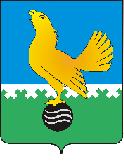 МУНИЦИПАЛЬНОЕ ОБРАЗОВАНИЕгородской округ Пыть-ЯхХанты-Мансийского автономного округа-ЮгрыАДМИНИСТРАЦИЯ ГОРОДАП О С Т А Н О В Л Е Н И ЕОт 29.12.2021									№ 630-паОб утверждении муниципальной программы города Пыть-Яха «Развитие образования в городе Пыть-Яхе» (в ред. от 12.07.2022 № 295-па;от 25.10.2022 № 469-па;от 25.10.2022 № 469-па;от 06.12.2022 № 536-па;
от 13.01.2023 № 11-па;от 11.10.2023 № 280-па;от 29.12.2023 № 382-па)В соответствии с Бюджетным кодексом Российской Федерации, Федеральным законом от 06.10.2003 № 131-ФЗ «Об общих принципах организации местного самоуправления в Российской Федерации», Федеральным законом от 13.07.2020 года №189-ФЗ «О государственном (муниципальном) социальном заказе на оказание государственных (муниципальных) услуг в социальной сфере», постановлением Правительства Ханты-Мансийского автономного округа – Югры от 31.10.2021 года № 468-п «О государственной программе Ханты-Мансийского автономного округа – Югры «Развитие образования», постановлением администрации города       Пыть-Яха от 30.09.2021 № 453-па «О порядке разработки и реализации муниципальных программ города Пыть-Яха»:1.	Утвердить муниципальную программу города Пыть-Яха «Развитие образования в городе Пыть-Яхе» (приложение).2.	Отделу по внутренней политике, связям с общественными организациями и СМИ (О.В. Кулиш) опубликовать постановление в печатном средстве массовой информации «Официальный вестник».3.	Отделу по обеспечению информационной безопасности                                 (А.А. Мерзляков) разместить постановление на официальном сайте администрации города в сети Интернет. 4.	Настоящее постановление вступает в силу с 01.01.2022.5.	Признано утратившими силу постановления администрации города:- от 25.12.2018 № 474-па «Об утверждении муниципальной программы городского округа город Пыть-Ях «Развитие образования в городе Пыть-Яхе»;- от 11.01.2021 № 04-па «О внесении изменений в постановление администрации города от 25.12.2018 № 474-па «Об утверждении муниципальной программы городского округа город Пыть-Ях «Развитие образования в городе Пыть-Яхе» (ред. от 04.12.2019 № 490-па, от 31.12.2019 № 559-па, от 23.03.2020 № 105-па).- от 08.07.2021 № 307-па «О внесении изменений в постановление администрации города от 25.12.2018 № 474-па «Об утверждении муниципальной программы городского округа город Пыть-Ях «Развитие образования в городе Пыть-Яхе» (ред. от 11.01.2021 № 04-па).6.	Контроль за выполнением постановления возложить на заместителя главы города (направление деятельности – социальные вопросы).Глава города Пыть-Яха								А.Н. МорозовПриложение к постановлению администрациигорода Пыть-Яха от 29.12.2021 № 630-паПаспортмуниципальной программы«Развитие образования в городе Пыть-Яхе» (в приложении к постановлению изложено в новой редакции от 25.10.2022 № 469-па, от 06.12.2022 № 536-па, от 13.01.2023 № 11-па, от 11.10.2023 № 280-па, от 29.12.2023 № 382-па)(Строка «Параметры финансового обеспечения региональных проектов, проектов автономного округа, муниципальных проектов, реализуемых на основе проектной инициативы» и «Параметры финансового обеспечения региональных проектов, проектов автономного округа, муниципальных проектов, реализуемый на основе проектной инициативы» в приложении к постановлению изложена в новой редакции постановлениями администрации от 12.07.2022 № 295-па, от 25.10.2022 № 469-па, от 06.12.2022 № 536-па; от 13.01.2023 № 11-па; от 11.10.2023 № 280-па; от 29.12.2023 № 382-па)(Таблица № 1 в приложении к постановлению изложена в новой редакции постановлением администрации от 12.07.2022 № 295-па, от 25.10.2022 № 469-па, от 06.12.2022 № 536-па; от 13.01.2023 № 11-па; от 11.10.2023 № 280-па; от 29.12.2023 № 382-па)Таблица № 1Распределение финансовых ресурсов муниципальной программы (по годам)(Таблица № 2 в приложении к постановлению изложена в новой редакции постановлением администрации от 11.10.2023 № 280-па)Таблица № 2Перечень структурных элементов (основных мероприятий) муниципальной программы  (Таблица № 3 в приложении к постановлению исключена постановлением администрации от 12.07.2022 № 295-па)Таблица № 3Оценка эффективности реализации муниципальной программы(Таблица № 4 в приложении к постановлению изложена в новой редакции постановлением администрации от 12.07.2022 № 295-па, от 06.12.2022 № 536-па)																		Таблица № 4Перечень объектов капитального строительства(Таблица № 5 в приложении к постановлению изложена в новой редакции постановлением администрации от 25.10.2022 № 469-па, от 026.12.2022 № 536-па, от 11.10.2023 № 280-па)Таблица № 5Показатели, характеризующие эффективность структурного элемента (основного мероприятия) муниципальной программыНаименование муниципальной программы Наименование муниципальной программы Развитие образования в городе Пыть-ЯхеРазвитие образования в городе Пыть-ЯхеРазвитие образования в городе Пыть-ЯхеРазвитие образования в городе Пыть-ЯхеРазвитие образования в городе Пыть-ЯхеСроки реализации муниципальной программы Сроки реализации муниципальной программы Сроки реализации муниципальной программы Сроки реализации муниципальной программы Сроки реализации муниципальной программы Сроки реализации муниципальной программы Сроки реализации муниципальной программы Сроки реализации муниципальной программы Сроки реализации муниципальной программы Сроки реализации муниципальной программы Сроки реализации муниципальной программы 2022–2025 годы и на период до 2030 года2022–2025 годы и на период до 2030 года2022–2025 годы и на период до 2030 годаКуратор муниципальной программы Куратор муниципальной программы Заместитель главы города (направление деятельности – социальные вопросы) Заместитель главы города (направление деятельности – социальные вопросы) Заместитель главы города (направление деятельности – социальные вопросы) Заместитель главы города (направление деятельности – социальные вопросы) Заместитель главы города (направление деятельности – социальные вопросы) Заместитель главы города (направление деятельности – социальные вопросы) Заместитель главы города (направление деятельности – социальные вопросы) Заместитель главы города (направление деятельности – социальные вопросы) Заместитель главы города (направление деятельности – социальные вопросы) Заместитель главы города (направление деятельности – социальные вопросы) Заместитель главы города (направление деятельности – социальные вопросы) Заместитель главы города (направление деятельности – социальные вопросы) Заместитель главы города (направление деятельности – социальные вопросы) Заместитель главы города (направление деятельности – социальные вопросы) Заместитель главы города (направление деятельности – социальные вопросы) Заместитель главы города (направление деятельности – социальные вопросы) Заместитель главы города (направление деятельности – социальные вопросы) Заместитель главы города (направление деятельности – социальные вопросы) Заместитель главы города (направление деятельности – социальные вопросы) Ответственный исполнитель муниципальной программы Ответственный исполнитель муниципальной программы Управление по образованию администрации города Пыть-Яха (далее – Управление)Управление по образованию администрации города Пыть-Яха (далее – Управление)Управление по образованию администрации города Пыть-Яха (далее – Управление)Управление по образованию администрации города Пыть-Яха (далее – Управление)Управление по образованию администрации города Пыть-Яха (далее – Управление)Управление по образованию администрации города Пыть-Яха (далее – Управление)Управление по образованию администрации города Пыть-Яха (далее – Управление)Управление по образованию администрации города Пыть-Яха (далее – Управление)Управление по образованию администрации города Пыть-Яха (далее – Управление)Управление по образованию администрации города Пыть-Яха (далее – Управление)Управление по образованию администрации города Пыть-Яха (далее – Управление)Управление по образованию администрации города Пыть-Яха (далее – Управление)Управление по образованию администрации города Пыть-Яха (далее – Управление)Управление по образованию администрации города Пыть-Яха (далее – Управление)Управление по образованию администрации города Пыть-Яха (далее – Управление)Управление по образованию администрации города Пыть-Яха (далее – Управление)Управление по образованию администрации города Пыть-Яха (далее – Управление)Управление по образованию администрации города Пыть-Яха (далее – Управление)Управление по образованию администрации города Пыть-Яха (далее – Управление)Соисполнители муниципальной программы Соисполнители муниципальной программы Муниципальное казенное учреждение «Управление капитального строительства г. Пыть-Ях» (далее –УКС);Муниципальное казенное учреждение «Управление капитального строительства г. Пыть-Ях» (далее –УКС);Муниципальное казенное учреждение «Управление капитального строительства г. Пыть-Ях» (далее –УКС);Муниципальное казенное учреждение «Управление капитального строительства г. Пыть-Ях» (далее –УКС);Муниципальное казенное учреждение «Управление капитального строительства г. Пыть-Ях» (далее –УКС);Муниципальное казенное учреждение «Управление капитального строительства г. Пыть-Ях» (далее –УКС);Муниципальное казенное учреждение «Управление капитального строительства г. Пыть-Ях» (далее –УКС);Муниципальное казенное учреждение «Управление капитального строительства г. Пыть-Ях» (далее –УКС);Муниципальное казенное учреждение «Управление капитального строительства г. Пыть-Ях» (далее –УКС);Муниципальное казенное учреждение «Управление капитального строительства г. Пыть-Ях» (далее –УКС);Муниципальное казенное учреждение «Управление капитального строительства г. Пыть-Ях» (далее –УКС);Муниципальное казенное учреждение «Управление капитального строительства г. Пыть-Ях» (далее –УКС);Муниципальное казенное учреждение «Управление капитального строительства г. Пыть-Ях» (далее –УКС);Муниципальное казенное учреждение «Управление капитального строительства г. Пыть-Ях» (далее –УКС);Муниципальное казенное учреждение «Управление капитального строительства г. Пыть-Ях» (далее –УКС);Муниципальное казенное учреждение «Управление капитального строительства г. Пыть-Ях» (далее –УКС);Муниципальное казенное учреждение «Управление капитального строительства г. Пыть-Ях» (далее –УКС);Муниципальное казенное учреждение «Управление капитального строительства г. Пыть-Ях» (далее –УКС);Муниципальное казенное учреждение «Управление капитального строительства г. Пыть-Ях» (далее –УКС);Соисполнители муниципальной программы Соисполнители муниципальной программы Муниципальное казенное учреждение «Центр бухгалтерского и комплексного обслуживания муниципальных учреждений» (далее – ЦБиКОМУ); Муниципальное казенное учреждение «Центр бухгалтерского и комплексного обслуживания муниципальных учреждений» (далее – ЦБиКОМУ); Муниципальное казенное учреждение «Центр бухгалтерского и комплексного обслуживания муниципальных учреждений» (далее – ЦБиКОМУ); Муниципальное казенное учреждение «Центр бухгалтерского и комплексного обслуживания муниципальных учреждений» (далее – ЦБиКОМУ); Муниципальное казенное учреждение «Центр бухгалтерского и комплексного обслуживания муниципальных учреждений» (далее – ЦБиКОМУ); Муниципальное казенное учреждение «Центр бухгалтерского и комплексного обслуживания муниципальных учреждений» (далее – ЦБиКОМУ); Муниципальное казенное учреждение «Центр бухгалтерского и комплексного обслуживания муниципальных учреждений» (далее – ЦБиКОМУ); Муниципальное казенное учреждение «Центр бухгалтерского и комплексного обслуживания муниципальных учреждений» (далее – ЦБиКОМУ); Муниципальное казенное учреждение «Центр бухгалтерского и комплексного обслуживания муниципальных учреждений» (далее – ЦБиКОМУ); Муниципальное казенное учреждение «Центр бухгалтерского и комплексного обслуживания муниципальных учреждений» (далее – ЦБиКОМУ); Муниципальное казенное учреждение «Центр бухгалтерского и комплексного обслуживания муниципальных учреждений» (далее – ЦБиКОМУ); Муниципальное казенное учреждение «Центр бухгалтерского и комплексного обслуживания муниципальных учреждений» (далее – ЦБиКОМУ); Муниципальное казенное учреждение «Центр бухгалтерского и комплексного обслуживания муниципальных учреждений» (далее – ЦБиКОМУ); Муниципальное казенное учреждение «Центр бухгалтерского и комплексного обслуживания муниципальных учреждений» (далее – ЦБиКОМУ); Муниципальное казенное учреждение «Центр бухгалтерского и комплексного обслуживания муниципальных учреждений» (далее – ЦБиКОМУ); Муниципальное казенное учреждение «Центр бухгалтерского и комплексного обслуживания муниципальных учреждений» (далее – ЦБиКОМУ); Муниципальное казенное учреждение «Центр бухгалтерского и комплексного обслуживания муниципальных учреждений» (далее – ЦБиКОМУ); Муниципальное казенное учреждение «Центр бухгалтерского и комплексного обслуживания муниципальных учреждений» (далее – ЦБиКОМУ); Муниципальное казенное учреждение «Центр бухгалтерского и комплексного обслуживания муниципальных учреждений» (далее – ЦБиКОМУ); Соисполнители муниципальной программы Соисполнители муниципальной программы Управление по внутренней политике администрации города (далее - УВП).Управление по внутренней политике администрации города (далее - УВП).Управление по внутренней политике администрации города (далее - УВП).Управление по внутренней политике администрации города (далее - УВП).Управление по внутренней политике администрации города (далее - УВП).Управление по внутренней политике администрации города (далее - УВП).Управление по внутренней политике администрации города (далее - УВП).Управление по внутренней политике администрации города (далее - УВП).Управление по внутренней политике администрации города (далее - УВП).Управление по внутренней политике администрации города (далее - УВП).Управление по внутренней политике администрации города (далее - УВП).Управление по внутренней политике администрации города (далее - УВП).Управление по внутренней политике администрации города (далее - УВП).Управление по внутренней политике администрации города (далее - УВП).Управление по внутренней политике администрации города (далее - УВП).Управление по внутренней политике администрации города (далее - УВП).Управление по внутренней политике администрации города (далее - УВП).Управление по внутренней политике администрации города (далее - УВП).Управление по внутренней политике администрации города (далее - УВП).Национальная цель Национальная цель Возможности для самореализации и развития талантовВозможности для самореализации и развития талантовВозможности для самореализации и развития талантовВозможности для самореализации и развития талантовВозможности для самореализации и развития талантовВозможности для самореализации и развития талантовВозможности для самореализации и развития талантовВозможности для самореализации и развития талантовВозможности для самореализации и развития талантовВозможности для самореализации и развития талантовВозможности для самореализации и развития талантовВозможности для самореализации и развития талантовВозможности для самореализации и развития талантовВозможности для самореализации и развития талантовВозможности для самореализации и развития талантовВозможности для самореализации и развития талантовВозможности для самореализации и развития талантовВозможности для самореализации и развития талантовВозможности для самореализации и развития талантовЦели муниципальной программы Цели муниципальной программы 1. Обеспечение доступности качественного образования, соответствующего требованиям инновационного развития экономики, современным потребностям общества и каждого жителя города Пыть-Яха (далее – города).1. Обеспечение доступности качественного образования, соответствующего требованиям инновационного развития экономики, современным потребностям общества и каждого жителя города Пыть-Яха (далее – города).1. Обеспечение доступности качественного образования, соответствующего требованиям инновационного развития экономики, современным потребностям общества и каждого жителя города Пыть-Яха (далее – города).1. Обеспечение доступности качественного образования, соответствующего требованиям инновационного развития экономики, современным потребностям общества и каждого жителя города Пыть-Яха (далее – города).1. Обеспечение доступности качественного образования, соответствующего требованиям инновационного развития экономики, современным потребностям общества и каждого жителя города Пыть-Яха (далее – города).1. Обеспечение доступности качественного образования, соответствующего требованиям инновационного развития экономики, современным потребностям общества и каждого жителя города Пыть-Яха (далее – города).1. Обеспечение доступности качественного образования, соответствующего требованиям инновационного развития экономики, современным потребностям общества и каждого жителя города Пыть-Яха (далее – города).1. Обеспечение доступности качественного образования, соответствующего требованиям инновационного развития экономики, современным потребностям общества и каждого жителя города Пыть-Яха (далее – города).1. Обеспечение доступности качественного образования, соответствующего требованиям инновационного развития экономики, современным потребностям общества и каждого жителя города Пыть-Яха (далее – города).1. Обеспечение доступности качественного образования, соответствующего требованиям инновационного развития экономики, современным потребностям общества и каждого жителя города Пыть-Яха (далее – города).1. Обеспечение доступности качественного образования, соответствующего требованиям инновационного развития экономики, современным потребностям общества и каждого жителя города Пыть-Яха (далее – города).1. Обеспечение доступности качественного образования, соответствующего требованиям инновационного развития экономики, современным потребностям общества и каждого жителя города Пыть-Яха (далее – города).1. Обеспечение доступности качественного образования, соответствующего требованиям инновационного развития экономики, современным потребностям общества и каждого жителя города Пыть-Яха (далее – города).1. Обеспечение доступности качественного образования, соответствующего требованиям инновационного развития экономики, современным потребностям общества и каждого жителя города Пыть-Яха (далее – города).1. Обеспечение доступности качественного образования, соответствующего требованиям инновационного развития экономики, современным потребностям общества и каждого жителя города Пыть-Яха (далее – города).1. Обеспечение доступности качественного образования, соответствующего требованиям инновационного развития экономики, современным потребностям общества и каждого жителя города Пыть-Яха (далее – города).1. Обеспечение доступности качественного образования, соответствующего требованиям инновационного развития экономики, современным потребностям общества и каждого жителя города Пыть-Яха (далее – города).1. Обеспечение доступности качественного образования, соответствующего требованиям инновационного развития экономики, современным потребностям общества и каждого жителя города Пыть-Яха (далее – города).1. Обеспечение доступности качественного образования, соответствующего требованиям инновационного развития экономики, современным потребностям общества и каждого жителя города Пыть-Яха (далее – города).Цели муниципальной программы Цели муниципальной программы 2. Повышение эффективности реализации молодежной политики в интересах инновационного социально ориентированного развития города2. Повышение эффективности реализации молодежной политики в интересах инновационного социально ориентированного развития города2. Повышение эффективности реализации молодежной политики в интересах инновационного социально ориентированного развития города2. Повышение эффективности реализации молодежной политики в интересах инновационного социально ориентированного развития города2. Повышение эффективности реализации молодежной политики в интересах инновационного социально ориентированного развития города2. Повышение эффективности реализации молодежной политики в интересах инновационного социально ориентированного развития города2. Повышение эффективности реализации молодежной политики в интересах инновационного социально ориентированного развития города2. Повышение эффективности реализации молодежной политики в интересах инновационного социально ориентированного развития города2. Повышение эффективности реализации молодежной политики в интересах инновационного социально ориентированного развития города2. Повышение эффективности реализации молодежной политики в интересах инновационного социально ориентированного развития города2. Повышение эффективности реализации молодежной политики в интересах инновационного социально ориентированного развития города2. Повышение эффективности реализации молодежной политики в интересах инновационного социально ориентированного развития города2. Повышение эффективности реализации молодежной политики в интересах инновационного социально ориентированного развития города2. Повышение эффективности реализации молодежной политики в интересах инновационного социально ориентированного развития города2. Повышение эффективности реализации молодежной политики в интересах инновационного социально ориентированного развития города2. Повышение эффективности реализации молодежной политики в интересах инновационного социально ориентированного развития города2. Повышение эффективности реализации молодежной политики в интересах инновационного социально ориентированного развития города2. Повышение эффективности реализации молодежной политики в интересах инновационного социально ориентированного развития города2. Повышение эффективности реализации молодежной политики в интересах инновационного социально ориентированного развития городаЗадачи муниципальной программыЗадачи муниципальной программы1. Модернизация системы дошкольного, общего и дополнительного образования детей.1. Модернизация системы дошкольного, общего и дополнительного образования детей.1. Модернизация системы дошкольного, общего и дополнительного образования детей.1. Модернизация системы дошкольного, общего и дополнительного образования детей.1. Модернизация системы дошкольного, общего и дополнительного образования детей.1. Модернизация системы дошкольного, общего и дополнительного образования детей.1. Модернизация системы дошкольного, общего и дополнительного образования детей.1. Модернизация системы дошкольного, общего и дополнительного образования детей.1. Модернизация системы дошкольного, общего и дополнительного образования детей.1. Модернизация системы дошкольного, общего и дополнительного образования детей.1. Модернизация системы дошкольного, общего и дополнительного образования детей.1. Модернизация системы дошкольного, общего и дополнительного образования детей.1. Модернизация системы дошкольного, общего и дополнительного образования детей.1. Модернизация системы дошкольного, общего и дополнительного образования детей.1. Модернизация системы дошкольного, общего и дополнительного образования детей.1. Модернизация системы дошкольного, общего и дополнительного образования детей.1. Модернизация системы дошкольного, общего и дополнительного образования детей.1. Модернизация системы дошкольного, общего и дополнительного образования детей.1. Модернизация системы дошкольного, общего и дополнительного образования детей.Задачи муниципальной программыЗадачи муниципальной программы2. Создание современной системы оценки качества образования на основе принципов открытости, объективности, прозрачности, общественно-профессионального участия.2. Создание современной системы оценки качества образования на основе принципов открытости, объективности, прозрачности, общественно-профессионального участия.2. Создание современной системы оценки качества образования на основе принципов открытости, объективности, прозрачности, общественно-профессионального участия.2. Создание современной системы оценки качества образования на основе принципов открытости, объективности, прозрачности, общественно-профессионального участия.2. Создание современной системы оценки качества образования на основе принципов открытости, объективности, прозрачности, общественно-профессионального участия.2. Создание современной системы оценки качества образования на основе принципов открытости, объективности, прозрачности, общественно-профессионального участия.2. Создание современной системы оценки качества образования на основе принципов открытости, объективности, прозрачности, общественно-профессионального участия.2. Создание современной системы оценки качества образования на основе принципов открытости, объективности, прозрачности, общественно-профессионального участия.2. Создание современной системы оценки качества образования на основе принципов открытости, объективности, прозрачности, общественно-профессионального участия.2. Создание современной системы оценки качества образования на основе принципов открытости, объективности, прозрачности, общественно-профессионального участия.2. Создание современной системы оценки качества образования на основе принципов открытости, объективности, прозрачности, общественно-профессионального участия.2. Создание современной системы оценки качества образования на основе принципов открытости, объективности, прозрачности, общественно-профессионального участия.2. Создание современной системы оценки качества образования на основе принципов открытости, объективности, прозрачности, общественно-профессионального участия.2. Создание современной системы оценки качества образования на основе принципов открытости, объективности, прозрачности, общественно-профессионального участия.2. Создание современной системы оценки качества образования на основе принципов открытости, объективности, прозрачности, общественно-профессионального участия.2. Создание современной системы оценки качества образования на основе принципов открытости, объективности, прозрачности, общественно-профессионального участия.2. Создание современной системы оценки качества образования на основе принципов открытости, объективности, прозрачности, общественно-профессионального участия.2. Создание современной системы оценки качества образования на основе принципов открытости, объективности, прозрачности, общественно-профессионального участия.2. Создание современной системы оценки качества образования на основе принципов открытости, объективности, прозрачности, общественно-профессионального участия.Задачи муниципальной программыЗадачи муниципальной программы3. Обеспечение эффективной системы социализации и самореализации молодежи, развитие ее потенциала.3. Обеспечение эффективной системы социализации и самореализации молодежи, развитие ее потенциала.3. Обеспечение эффективной системы социализации и самореализации молодежи, развитие ее потенциала.3. Обеспечение эффективной системы социализации и самореализации молодежи, развитие ее потенциала.3. Обеспечение эффективной системы социализации и самореализации молодежи, развитие ее потенциала.3. Обеспечение эффективной системы социализации и самореализации молодежи, развитие ее потенциала.3. Обеспечение эффективной системы социализации и самореализации молодежи, развитие ее потенциала.3. Обеспечение эффективной системы социализации и самореализации молодежи, развитие ее потенциала.3. Обеспечение эффективной системы социализации и самореализации молодежи, развитие ее потенциала.3. Обеспечение эффективной системы социализации и самореализации молодежи, развитие ее потенциала.3. Обеспечение эффективной системы социализации и самореализации молодежи, развитие ее потенциала.3. Обеспечение эффективной системы социализации и самореализации молодежи, развитие ее потенциала.3. Обеспечение эффективной системы социализации и самореализации молодежи, развитие ее потенциала.3. Обеспечение эффективной системы социализации и самореализации молодежи, развитие ее потенциала.3. Обеспечение эффективной системы социализации и самореализации молодежи, развитие ее потенциала.3. Обеспечение эффективной системы социализации и самореализации молодежи, развитие ее потенциала.3. Обеспечение эффективной системы социализации и самореализации молодежи, развитие ее потенциала.3. Обеспечение эффективной системы социализации и самореализации молодежи, развитие ее потенциала.3. Обеспечение эффективной системы социализации и самореализации молодежи, развитие ее потенциала.Задачи муниципальной программыЗадачи муниципальной программы4. Развитие инфраструктуры и организационно-экономических механизмов, обеспечивающих равную доступность услуг дошкольного, общего и дополнительного образования детей, профессионального образования, а также реализацию допризывной подготовки граждан к военной службе4. Развитие инфраструктуры и организационно-экономических механизмов, обеспечивающих равную доступность услуг дошкольного, общего и дополнительного образования детей, профессионального образования, а также реализацию допризывной подготовки граждан к военной службе4. Развитие инфраструктуры и организационно-экономических механизмов, обеспечивающих равную доступность услуг дошкольного, общего и дополнительного образования детей, профессионального образования, а также реализацию допризывной подготовки граждан к военной службе4. Развитие инфраструктуры и организационно-экономических механизмов, обеспечивающих равную доступность услуг дошкольного, общего и дополнительного образования детей, профессионального образования, а также реализацию допризывной подготовки граждан к военной службе4. Развитие инфраструктуры и организационно-экономических механизмов, обеспечивающих равную доступность услуг дошкольного, общего и дополнительного образования детей, профессионального образования, а также реализацию допризывной подготовки граждан к военной службе4. Развитие инфраструктуры и организационно-экономических механизмов, обеспечивающих равную доступность услуг дошкольного, общего и дополнительного образования детей, профессионального образования, а также реализацию допризывной подготовки граждан к военной службе4. Развитие инфраструктуры и организационно-экономических механизмов, обеспечивающих равную доступность услуг дошкольного, общего и дополнительного образования детей, профессионального образования, а также реализацию допризывной подготовки граждан к военной службе4. Развитие инфраструктуры и организационно-экономических механизмов, обеспечивающих равную доступность услуг дошкольного, общего и дополнительного образования детей, профессионального образования, а также реализацию допризывной подготовки граждан к военной службе4. Развитие инфраструктуры и организационно-экономических механизмов, обеспечивающих равную доступность услуг дошкольного, общего и дополнительного образования детей, профессионального образования, а также реализацию допризывной подготовки граждан к военной службе4. Развитие инфраструктуры и организационно-экономических механизмов, обеспечивающих равную доступность услуг дошкольного, общего и дополнительного образования детей, профессионального образования, а также реализацию допризывной подготовки граждан к военной службе4. Развитие инфраструктуры и организационно-экономических механизмов, обеспечивающих равную доступность услуг дошкольного, общего и дополнительного образования детей, профессионального образования, а также реализацию допризывной подготовки граждан к военной службе4. Развитие инфраструктуры и организационно-экономических механизмов, обеспечивающих равную доступность услуг дошкольного, общего и дополнительного образования детей, профессионального образования, а также реализацию допризывной подготовки граждан к военной службе4. Развитие инфраструктуры и организационно-экономических механизмов, обеспечивающих равную доступность услуг дошкольного, общего и дополнительного образования детей, профессионального образования, а также реализацию допризывной подготовки граждан к военной службе4. Развитие инфраструктуры и организационно-экономических механизмов, обеспечивающих равную доступность услуг дошкольного, общего и дополнительного образования детей, профессионального образования, а также реализацию допризывной подготовки граждан к военной службе4. Развитие инфраструктуры и организационно-экономических механизмов, обеспечивающих равную доступность услуг дошкольного, общего и дополнительного образования детей, профессионального образования, а также реализацию допризывной подготовки граждан к военной службе4. Развитие инфраструктуры и организационно-экономических механизмов, обеспечивающих равную доступность услуг дошкольного, общего и дополнительного образования детей, профессионального образования, а также реализацию допризывной подготовки граждан к военной службе4. Развитие инфраструктуры и организационно-экономических механизмов, обеспечивающих равную доступность услуг дошкольного, общего и дополнительного образования детей, профессионального образования, а также реализацию допризывной подготовки граждан к военной службе4. Развитие инфраструктуры и организационно-экономических механизмов, обеспечивающих равную доступность услуг дошкольного, общего и дополнительного образования детей, профессионального образования, а также реализацию допризывной подготовки граждан к военной службе4. Развитие инфраструктуры и организационно-экономических механизмов, обеспечивающих равную доступность услуг дошкольного, общего и дополнительного образования детей, профессионального образования, а также реализацию допризывной подготовки граждан к военной службеПодпрограммы Подпрограммы I. «Общее образование. Дополнительное образование и воспитание детей».I. «Общее образование. Дополнительное образование и воспитание детей».I. «Общее образование. Дополнительное образование и воспитание детей».I. «Общее образование. Дополнительное образование и воспитание детей».I. «Общее образование. Дополнительное образование и воспитание детей».I. «Общее образование. Дополнительное образование и воспитание детей».I. «Общее образование. Дополнительное образование и воспитание детей».I. «Общее образование. Дополнительное образование и воспитание детей».I. «Общее образование. Дополнительное образование и воспитание детей».I. «Общее образование. Дополнительное образование и воспитание детей».I. «Общее образование. Дополнительное образование и воспитание детей».I. «Общее образование. Дополнительное образование и воспитание детей».I. «Общее образование. Дополнительное образование и воспитание детей».I. «Общее образование. Дополнительное образование и воспитание детей».I. «Общее образование. Дополнительное образование и воспитание детей».I. «Общее образование. Дополнительное образование и воспитание детей».I. «Общее образование. Дополнительное образование и воспитание детей».I. «Общее образование. Дополнительное образование и воспитание детей».I. «Общее образование. Дополнительное образование и воспитание детей».Подпрограммы Подпрограммы II. «Система оценки качества образования и информационная прозрачность системы образования».II. «Система оценки качества образования и информационная прозрачность системы образования».II. «Система оценки качества образования и информационная прозрачность системы образования».II. «Система оценки качества образования и информационная прозрачность системы образования».II. «Система оценки качества образования и информационная прозрачность системы образования».II. «Система оценки качества образования и информационная прозрачность системы образования».II. «Система оценки качества образования и информационная прозрачность системы образования».II. «Система оценки качества образования и информационная прозрачность системы образования».II. «Система оценки качества образования и информационная прозрачность системы образования».II. «Система оценки качества образования и информационная прозрачность системы образования».II. «Система оценки качества образования и информационная прозрачность системы образования».II. «Система оценки качества образования и информационная прозрачность системы образования».II. «Система оценки качества образования и информационная прозрачность системы образования».II. «Система оценки качества образования и информационная прозрачность системы образования».II. «Система оценки качества образования и информационная прозрачность системы образования».II. «Система оценки качества образования и информационная прозрачность системы образования».II. «Система оценки качества образования и информационная прозрачность системы образования».II. «Система оценки качества образования и информационная прозрачность системы образования».II. «Система оценки качества образования и информационная прозрачность системы образования».Подпрограммы Подпрограммы III. «Молодежь Югры и допризывная подготовка».III. «Молодежь Югры и допризывная подготовка».III. «Молодежь Югры и допризывная подготовка».III. «Молодежь Югры и допризывная подготовка».III. «Молодежь Югры и допризывная подготовка».III. «Молодежь Югры и допризывная подготовка».III. «Молодежь Югры и допризывная подготовка».III. «Молодежь Югры и допризывная подготовка».III. «Молодежь Югры и допризывная подготовка».III. «Молодежь Югры и допризывная подготовка».III. «Молодежь Югры и допризывная подготовка».III. «Молодежь Югры и допризывная подготовка».III. «Молодежь Югры и допризывная подготовка».III. «Молодежь Югры и допризывная подготовка».III. «Молодежь Югры и допризывная подготовка».III. «Молодежь Югры и допризывная подготовка».III. «Молодежь Югры и допризывная подготовка».III. «Молодежь Югры и допризывная подготовка».III. «Молодежь Югры и допризывная подготовка».Подпрограммы Подпрограммы IV. «Ресурсное обеспечение в сфере образования, науки и молодежной политики»IV. «Ресурсное обеспечение в сфере образования, науки и молодежной политики»IV. «Ресурсное обеспечение в сфере образования, науки и молодежной политики»IV. «Ресурсное обеспечение в сфере образования, науки и молодежной политики»IV. «Ресурсное обеспечение в сфере образования, науки и молодежной политики»IV. «Ресурсное обеспечение в сфере образования, науки и молодежной политики»IV. «Ресурсное обеспечение в сфере образования, науки и молодежной политики»IV. «Ресурсное обеспечение в сфере образования, науки и молодежной политики»IV. «Ресурсное обеспечение в сфере образования, науки и молодежной политики»IV. «Ресурсное обеспечение в сфере образования, науки и молодежной политики»IV. «Ресурсное обеспечение в сфере образования, науки и молодежной политики»IV. «Ресурсное обеспечение в сфере образования, науки и молодежной политики»IV. «Ресурсное обеспечение в сфере образования, науки и молодежной политики»IV. «Ресурсное обеспечение в сфере образования, науки и молодежной политики»IV. «Ресурсное обеспечение в сфере образования, науки и молодежной политики»IV. «Ресурсное обеспечение в сфере образования, науки и молодежной политики»IV. «Ресурсное обеспечение в сфере образования, науки и молодежной политики»IV. «Ресурсное обеспечение в сфере образования, науки и молодежной политики»IV. «Ресурсное обеспечение в сфере образования, науки и молодежной политики»Подпрограммы Подпрограммы V. «Поддержка социально-ориентированных некоммерческих организаций»V. «Поддержка социально-ориентированных некоммерческих организаций»V. «Поддержка социально-ориентированных некоммерческих организаций»V. «Поддержка социально-ориентированных некоммерческих организаций»V. «Поддержка социально-ориентированных некоммерческих организаций»V. «Поддержка социально-ориентированных некоммерческих организаций»V. «Поддержка социально-ориентированных некоммерческих организаций»V. «Поддержка социально-ориентированных некоммерческих организаций»V. «Поддержка социально-ориентированных некоммерческих организаций»V. «Поддержка социально-ориентированных некоммерческих организаций»V. «Поддержка социально-ориентированных некоммерческих организаций»V. «Поддержка социально-ориентированных некоммерческих организаций»V. «Поддержка социально-ориентированных некоммерческих организаций»V. «Поддержка социально-ориентированных некоммерческих организаций»V. «Поддержка социально-ориентированных некоммерческих организаций»V. «Поддержка социально-ориентированных некоммерческих организаций»V. «Поддержка социально-ориентированных некоммерческих организаций»V. «Поддержка социально-ориентированных некоммерческих организаций»V. «Поддержка социально-ориентированных некоммерческих организаций»Целевые показатели муниципальной программы Целевые показатели муниципальной программы № п/пНаименование целевого показателяНаименование целевого показателяДокумент - основаниеДокумент - основаниеДокумент - основаниеЗначение показателя по годамЗначение показателя по годамЗначение показателя по годамЗначение показателя по годамЗначение показателя по годамЗначение показателя по годамЗначение показателя по годамЗначение показателя по годамЗначение показателя по годамЗначение показателя по годамЗначение показателя по годамЗначение показателя по годамЗначение показателя по годамЦелевые показатели муниципальной программы Целевые показатели муниципальной программы № п/пНаименование целевого показателяНаименование целевого показателяДокумент - основаниеДокумент - основаниеДокумент - основаниеБазовое значениеБазовое значение202220232023202420252026-20302026-2030На момент окончания реализации муниципальной программыНа момент окончания реализации муниципальной программыНа момент окончания реализации муниципальной программыОтветственный исполнитель/ соисполнитель за достижение показателяЦелевые показатели муниципальной программы Целевые показатели муниципальной программы 1Доля педагогических работников общеобразовательных организаций, прошедших повышение квалификации, в том числе в центрах непрерывного повышения профессионального мастерства, %Доля педагогических работников общеобразовательных организаций, прошедших повышение квалификации, в том числе в центрах непрерывного повышения профессионального мастерства, %Региональный проект «Современная школа» национального проекта «Образование». Методика расчета показателя утверждена приказом Минпросвещения России от 20 мая 2021 года № 262  «Об утверждении методик расчета показателей федеральных проектов национального проекта «Образование»Региональный проект «Современная школа» национального проекта «Образование». Методика расчета показателя утверждена приказом Минпросвещения России от 20 мая 2021 года № 262  «Об утверждении методик расчета показателей федеральных проектов национального проекта «Образование»Региональный проект «Современная школа» национального проекта «Образование». Методика расчета показателя утверждена приказом Минпросвещения России от 20 мая 2021 года № 262  «Об утверждении методик расчета показателей федеральных проектов национального проекта «Образование»0,20,20,4746,446,453,853,853,853,853,853,853,8УправлениеЦелевые показатели муниципальной программы Целевые показатели муниципальной программы 2Доля обучающихся, для которых созданы равные условия получения качественного образования вне зависимости от места их нахождения посредством предоставления доступа к федеральной информационно-сервисной платформе цифровой образовательной среды, %Доля обучающихся, для которых созданы равные условия получения качественного образования вне зависимости от места их нахождения посредством предоставления доступа к федеральной информационно-сервисной платформе цифровой образовательной среды, %Региональный проект «Цифровая образовательная среда» национального проекта «Образование»Региональный проект «Цифровая образовательная среда» национального проекта «Образование»Региональный проект «Цифровая образовательная среда» национального проекта «Образование»0,00,00,2655,055,060,060,060,060,060,060,060,0УправлениеЦелевые показатели муниципальной программы Целевые показатели муниципальной программы 3Доступность дошкольного образования для детей в возрасте от 1,5 до 3 лет, %Доступность дошкольного образования для детей в возрасте от 1,5 до 3 лет, %Региональный проект «Содействие занятости» портфеля проектов «Демография». Методика расчета показателя утверждена приказом Минпросвещения России от 25 декабря 2019 года № 726 «Об утверждении методики расчета целевого показателя «Доступность дошкольного образования для детей в возрасте от полутора до трех лет» федерального проекта «Содействие занятости женщин - создание условий дошкольного образования для детей в возрасте до трех лет» национального проекта «Демография»Региональный проект «Содействие занятости» портфеля проектов «Демография». Методика расчета показателя утверждена приказом Минпросвещения России от 25 декабря 2019 года № 726 «Об утверждении методики расчета целевого показателя «Доступность дошкольного образования для детей в возрасте от полутора до трех лет» федерального проекта «Содействие занятости женщин - создание условий дошкольного образования для детей в возрасте до трех лет» национального проекта «Демография»Региональный проект «Содействие занятости» портфеля проектов «Демография». Методика расчета показателя утверждена приказом Минпросвещения России от 25 декабря 2019 года № 726 «Об утверждении методики расчета целевого показателя «Доступность дошкольного образования для детей в возрасте от полутора до трех лет» федерального проекта «Содействие занятости женщин - создание условий дошкольного образования для детей в возрасте до трех лет» национального проекта «Демография»100100100100100100100100100100100100УправлениеЦелевые показатели муниципальной программы Целевые показатели муниципальной программы 4Доля детей в возрасте от 5 до 18 лет, охваченных дополнительным образованием, %Доля детей в возрасте от 5 до 18 лет, охваченных дополнительным образованием, %Региональный проект «Успех каждого ребенка» портфеля проектов «Образование». Методика расчета показателя утверждена приказом Минпросвещения России от 20 мая 2021 года № 262  «Об утверждении методик расчета показателей федеральных проектов национального проекта «Образование»Региональный проект «Успех каждого ребенка» портфеля проектов «Образование». Методика расчета показателя утверждена приказом Минпросвещения России от 20 мая 2021 года № 262  «Об утверждении методик расчета показателей федеральных проектов национального проекта «Образование»Региональный проект «Успех каждого ребенка» портфеля проектов «Образование». Методика расчета показателя утверждена приказом Минпросвещения России от 20 мая 2021 года № 262  «Об утверждении методик расчета показателей федеральных проектов национального проекта «Образование»80,180,189,787,087,087,587,788,088,088,088,088,0УправлениеЦелевые показатели муниципальной программы Целевые показатели муниципальной программы 5Доля муниципальных общеобразовательных организаций, соответствующих современным требованиям обучения, в общем количестве государственных (муниципальных) общеобразовательных организаций, %Доля муниципальных общеобразовательных организаций, соответствующих современным требованиям обучения, в общем количестве государственных (муниципальных) общеобразовательных организаций, %Постановление Правительства Российской Федерации от 17 декабря 2012 года № 1317 «О мерах по реализации Указа Президента Российской Федерации от 28 апреля 2008 года № 607 «Об оценке эффективности деятельности органов местного самоуправления городских округов и муниципальных районов» и подпункт «и» пункта 2 Указа Президента Российской Федерации от 7 мая 2012 года № 601 «Об основных направлениях совершенствования системы государственного управления» Постановление Правительства Российской Федерации от 17 декабря 2012 года № 1317 «О мерах по реализации Указа Президента Российской Федерации от 28 апреля 2008 года № 607 «Об оценке эффективности деятельности органов местного самоуправления городских округов и муниципальных районов» и подпункт «и» пункта 2 Указа Президента Российской Федерации от 7 мая 2012 года № 601 «Об основных направлениях совершенствования системы государственного управления» Постановление Правительства Российской Федерации от 17 декабря 2012 года № 1317 «О мерах по реализации Указа Президента Российской Федерации от 28 апреля 2008 года № 607 «Об оценке эффективности деятельности органов местного самоуправления городских округов и муниципальных районов» и подпункт «и» пункта 2 Указа Президента Российской Федерации от 7 мая 2012 года № 601 «Об основных направлениях совершенствования системы государственного управления» 95,695,696,996,996,996,996,996,996,996,996,996,9Управление6Доля обучающихся в муниципальных общеобразовательных организациях, занимающихся во вторую смену, в общей численности обучающихся в муниципальных общеобразовательных организациях (%)Доля обучающихся в муниципальных общеобразовательных организациях, занимающихся во вторую смену, в общей численности обучающихся в муниципальных общеобразовательных организациях (%)Указ Президента Российской Федерации от 07.05.2018 № 204 «О национальных целях и стратегических задачах развития Российской Федерации на период до 2024 года». Показатель определяется по итогам года на основании данных формы федерального статистического наблюдения № ОО-1 «Сведения об организации, осуществляющей подготовку по образовательным программам начального общего, основного общего, среднего общего образования».Указ Президента Российской Федерации от 07.05.2018 № 204 «О национальных целях и стратегических задачах развития Российской Федерации на период до 2024 года». Показатель определяется по итогам года на основании данных формы федерального статистического наблюдения № ОО-1 «Сведения об организации, осуществляющей подготовку по образовательным программам начального общего, основного общего, среднего общего образования».Указ Президента Российской Федерации от 07.05.2018 № 204 «О национальных целях и стратегических задачах развития Российской Федерации на период до 2024 года». Показатель определяется по итогам года на основании данных формы федерального статистического наблюдения № ОО-1 «Сведения об организации, осуществляющей подготовку по образовательным программам начального общего, основного общего, среднего общего образования».15,215,215,215,215,215,215,215,215,215,215,215,2Управление7Отношение среднего балла единого государственного экзамена (далее - ЕГЭ) (в расчете на 1 предмет) в 10% общеобразовательных организаций с лучшими результатами ЕГЭ к среднему баллу ЕГЭ (в расчете на 1 предмет) в 10% общеобразовательных организаций с худшими результатами ЕГЭОтношение среднего балла единого государственного экзамена (далее - ЕГЭ) (в расчете на 1 предмет) в 10% общеобразовательных организаций с лучшими результатами ЕГЭ к среднему баллу ЕГЭ (в расчете на 1 предмет) в 10% общеобразовательных организаций с худшими результатами ЕГЭПриказ Минобрнауки России от 11.06.2014 № 657 (ред. от 18.12.2019) «Об утверждении методики расчета показателей мониторинга системы образования»Приказ Минобрнауки России от 11.06.2014 № 657 (ред. от 18.12.2019) «Об утверждении методики расчета показателей мониторинга системы образования»Приказ Минобрнауки России от 11.06.2014 № 657 (ред. от 18.12.2019) «Об утверждении методики расчета показателей мониторинга системы образования»1,231,231,151,151,151,151,151,151,151,151,151,15УправлениеПараметры финансового обеспечения муниципальной программы Источники финансированияИсточники финансированияИсточники финансированияРасходы по годам (тыс. рублей)Расходы по годам (тыс. рублей)Расходы по годам (тыс. рублей)Расходы по годам (тыс. рублей)Расходы по годам (тыс. рублей)Расходы по годам (тыс. рублей)Расходы по годам (тыс. рублей)Расходы по годам (тыс. рублей)Расходы по годам (тыс. рублей)Расходы по годам (тыс. рублей)Расходы по годам (тыс. рублей)Расходы по годам (тыс. рублей)Расходы по годам (тыс. рублей)Расходы по годам (тыс. рублей)Расходы по годам (тыс. рублей)Расходы по годам (тыс. рублей)Расходы по годам (тыс. рублей)Параметры финансового обеспечения муниципальной программы Источники финансированияИсточники финансированияИсточники финансированияВсегоВсего20222022202220232023202320242024202420242025202520252026-20302026-2030Параметры финансового обеспечения муниципальной программы всеговсеговсего18 253 360,4 18 253 360,4 2 139 826,2 2 139 826,2 2 139 826,2 2 158 906,6 2 158 906,6 2 158 906,6 2 074 994,0 2 074 994,0 2 074 994,0 2 074 994,0 2 061 024,6 2 061 024,6 2 061 024,6 9 818 609,0 9 818 609,0 Параметры финансового обеспечения муниципальной программы федеральный бюджетфедеральный бюджетфедеральный бюджет203 086,0 203 086,0 49 015,7 49 015,7 49 015,7 47 935,2 47 935,2 47 935,2 53 732,4 53 732,4 53 732,4 53 732,4 52 402,7 52 402,7 52 402,7 0,0 0,0 Параметры финансового обеспечения муниципальной программы бюджет автономного округабюджет автономного округабюджет автономного округа13 917 148,5 13 917 148,5 1 482 699,4 1 482 699,4 1 482 699,4 1 553 025,2 1 553 025,2 1 553 025,2 1 583 188,8 1 583 188,8 1 583 188,8 1 583 188,8 1 567 987,1 1 567 987,1 1 567 987,1 7 730 248,0 7 730 248,0 Параметры финансового обеспечения муниципальной программы местный бюджетместный бюджетместный бюджет3 397 338,1 3 397 338,1 515 393,8 515 393,8 515 393,8 475 136,5 475 136,5 475 136,5 360 178,4 360 178,4 360 178,4 360 178,4 362 740,4 362 740,4 362 740,4 1 683 889,0 1 683 889,0 Параметры финансового обеспечения муниципальной программы иные источники финансированияиные источники финансированияиные источники финансирования735 787,8 735 787,8 92 717,3 92 717,3 92 717,3 82 809,7 82 809,7 82 809,7 77 894,4 77 894,4 77 894,4 77 894,4 77 894,4 77 894,4 77 894,4 404 472,0 404 472,0 Параметры финансового обеспечения региональных проектов, проектов автономного округа, муниципальных проектов, реализуемый на основе проектной инициативы Источники финансированияИсточники финансированияИсточники финансированияРасходы по годам (тыс. рублей)Расходы по годам (тыс. рублей)Расходы по годам (тыс. рублей)Расходы по годам (тыс. рублей)Расходы по годам (тыс. рублей)Расходы по годам (тыс. рублей)Расходы по годам (тыс. рублей)Расходы по годам (тыс. рублей)Расходы по годам (тыс. рублей)Расходы по годам (тыс. рублей)Расходы по годам (тыс. рублей)Расходы по годам (тыс. рублей)Расходы по годам (тыс. рублей)Расходы по годам (тыс. рублей)Расходы по годам (тыс. рублей)Расходы по годам (тыс. рублей)Расходы по годам (тыс. рублей)Параметры финансового обеспечения региональных проектов, проектов автономного округа, муниципальных проектов, реализуемый на основе проектной инициативы Источники финансированияИсточники финансированияИсточники финансированияВсегоВсего20222022202220232023202320242024202420242025202520252026-20302026-2030Параметры финансового обеспечения региональных проектов, проектов автономного округа, муниципальных проектов, реализуемый на основе проектной инициативы Портфель проектов «Образование» (срок реализации 01.11.2018–31.12.2024)  Портфель проектов «Образование» (срок реализации 01.11.2018–31.12.2024)  Портфель проектов «Образование» (срок реализации 01.11.2018–31.12.2024)  Портфель проектов «Образование» (срок реализации 01.11.2018–31.12.2024)  Портфель проектов «Образование» (срок реализации 01.11.2018–31.12.2024)  Портфель проектов «Образование» (срок реализации 01.11.2018–31.12.2024)  Портфель проектов «Образование» (срок реализации 01.11.2018–31.12.2024)  Портфель проектов «Образование» (срок реализации 01.11.2018–31.12.2024)  Портфель проектов «Образование» (срок реализации 01.11.2018–31.12.2024)  Портфель проектов «Образование» (срок реализации 01.11.2018–31.12.2024)  Портфель проектов «Образование» (срок реализации 01.11.2018–31.12.2024)  Портфель проектов «Образование» (срок реализации 01.11.2018–31.12.2024)  Портфель проектов «Образование» (срок реализации 01.11.2018–31.12.2024)  Портфель проектов «Образование» (срок реализации 01.11.2018–31.12.2024)  Портфель проектов «Образование» (срок реализации 01.11.2018–31.12.2024)  Портфель проектов «Образование» (срок реализации 01.11.2018–31.12.2024)  Портфель проектов «Образование» (срок реализации 01.11.2018–31.12.2024)  Портфель проектов «Образование» (срок реализации 01.11.2018–31.12.2024)  Портфель проектов «Образование» (срок реализации 01.11.2018–31.12.2024)  Портфель проектов «Образование» (срок реализации 01.11.2018–31.12.2024)  Параметры финансового обеспечения региональных проектов, проектов автономного округа, муниципальных проектов, реализуемый на основе проектной инициативы всеговсеговсего220 554,9 220 554,9 51 560,0 51 560,0 51 560,0 53 575,9 53 575,9 53 575,9 57 663,7 57 663,7 57 663,7 57 663,7 57 755,3 57 755,3 57 755,3 0,0 0,0 Параметры финансового обеспечения региональных проектов, проектов автономного округа, муниципальных проектов, реализуемый на основе проектной инициативы федеральный бюджетфедеральный бюджетфедеральный бюджет1 517,4 1 517,4 145,8 145,8 145,8 461,6 461,6 461,6 455,0 455,0 455,0 455,0 455,0 455,0 455,0 0,0 0,0 Параметры финансового обеспечения региональных проектов, проектов автономного округа, муниципальных проектов, реализуемый на основе проектной инициативы бюджет автономного округабюджет автономного округабюджет автономного округа2 373,2 2 373,2 228,1 228,1 228,1 721,9 721,9 721,9 711,6 711,6 711,6 711,6 711,6 711,6 711,6 0,0 0,0 Параметры финансового обеспечения региональных проектов, проектов автономного округа, муниципальных проектов, реализуемый на основе проектной инициативы местный бюджетместный бюджетместный бюджет216 664,3 216 664,3 51 186,1 51 186,1 51 186,1 52 392,4 52 392,4 52 392,4 56 497,1 56 497,1 56 497,1 56 497,1 56 588,7 56 588,7 56 588,7 0,0 0,0 Параметры финансового обеспечения региональных проектов, проектов автономного округа, муниципальных проектов, реализуемый на основе проектной инициативы иные источники финансированияиные источники финансированияиные источники финансирования0,0 0,0 0,0 0,0 0,0 0,0 0,0 0,0 0,0 0,0 0,0 0,0 0,0 0,0 0,0 0,0 0,0 Параметры финансового обеспечения региональных проектов, проектов автономного округа, муниципальных проектов, реализуемый на основе проектной инициативыРегиональный проект «Современная школа» (срок реализации 01.01.2019 - 31.12.2024)Региональный проект «Современная школа» (срок реализации 01.01.2019 - 31.12.2024)Региональный проект «Современная школа» (срок реализации 01.01.2019 - 31.12.2024)Региональный проект «Современная школа» (срок реализации 01.01.2019 - 31.12.2024)Региональный проект «Современная школа» (срок реализации 01.01.2019 - 31.12.2024)Региональный проект «Современная школа» (срок реализации 01.01.2019 - 31.12.2024)Региональный проект «Современная школа» (срок реализации 01.01.2019 - 31.12.2024)Региональный проект «Современная школа» (срок реализации 01.01.2019 - 31.12.2024)Региональный проект «Современная школа» (срок реализации 01.01.2019 - 31.12.2024)Региональный проект «Современная школа» (срок реализации 01.01.2019 - 31.12.2024)Региональный проект «Современная школа» (срок реализации 01.01.2019 - 31.12.2024)Региональный проект «Современная школа» (срок реализации 01.01.2019 - 31.12.2024)Региональный проект «Современная школа» (срок реализации 01.01.2019 - 31.12.2024)Региональный проект «Современная школа» (срок реализации 01.01.2019 - 31.12.2024)Региональный проект «Современная школа» (срок реализации 01.01.2019 - 31.12.2024)Региональный проект «Современная школа» (срок реализации 01.01.2019 - 31.12.2024)Региональный проект «Современная школа» (срок реализации 01.01.2019 - 31.12.2024)Региональный проект «Современная школа» (срок реализации 01.01.2019 - 31.12.2024)Региональный проект «Современная школа» (срок реализации 01.01.2019 - 31.12.2024)Региональный проект «Современная школа» (срок реализации 01.01.2019 - 31.12.2024)Параметры финансового обеспечения региональных проектов, проектов автономного округа, муниципальных проектов, реализуемый на основе проектной инициативывсеговсеговсего0,0 0,0 0,0 0,0 0,0 0,0 0,0 0,0 0,0 0,0 0,0 0,0 0,0 0,0 0,0 0,0 0,0 Параметры финансового обеспечения региональных проектов, проектов автономного округа, муниципальных проектов, реализуемый на основе проектной инициативыфедеральный бюджетфедеральный бюджетфедеральный бюджет0,0 0,0 0,0 0,0 0,0 0,0 0,0 0,0 0,0 0,0 0,0 0,0 0,0 0,0 0,0 0,0 0,0 Параметры финансового обеспечения региональных проектов, проектов автономного округа, муниципальных проектов, реализуемый на основе проектной инициативыбюджет автономного округабюджет автономного округабюджет автономного округа0,0 0,0 0,0 0,0 0,0 0,0 0,0 0,0 0,0 0,0 0,0 0,0 0,0 0,0 0,0 0,0 0,0 Параметры финансового обеспечения региональных проектов, проектов автономного округа, муниципальных проектов, реализуемый на основе проектной инициативыместный бюджетместный бюджетместный бюджет0,0 0,0 0,0 0,0 0,0 0,0 0,0 0,0 0,0 0,0 0,0 0,0 0,0 0,0 0,0 0,0 0,0 Параметры финансового обеспечения региональных проектов, проектов автономного округа, муниципальных проектов, реализуемый на основе проектной инициативыиные источники финансированияиные источники финансированияиные источники финансирования0,0 0,0 0,0 0,0 0,0 0,0 0,0 0,0 0,0 0,0 0,0 0,0 0,0 0,0 0,0 0,0 0,0 Параметры финансового обеспечения региональных проектов, проектов автономного округа, муниципальных проектов, реализуемый на основе проектной инициативыРегиональный проект «Цифровая образовательная среда» (срок реализации 01.01.2019 - 30.12.2024)Региональный проект «Цифровая образовательная среда» (срок реализации 01.01.2019 - 30.12.2024)Региональный проект «Цифровая образовательная среда» (срок реализации 01.01.2019 - 30.12.2024)Региональный проект «Цифровая образовательная среда» (срок реализации 01.01.2019 - 30.12.2024)Региональный проект «Цифровая образовательная среда» (срок реализации 01.01.2019 - 30.12.2024)Региональный проект «Цифровая образовательная среда» (срок реализации 01.01.2019 - 30.12.2024)Региональный проект «Цифровая образовательная среда» (срок реализации 01.01.2019 - 30.12.2024)Региональный проект «Цифровая образовательная среда» (срок реализации 01.01.2019 - 30.12.2024)Региональный проект «Цифровая образовательная среда» (срок реализации 01.01.2019 - 30.12.2024)Региональный проект «Цифровая образовательная среда» (срок реализации 01.01.2019 - 30.12.2024)Региональный проект «Цифровая образовательная среда» (срок реализации 01.01.2019 - 30.12.2024)Региональный проект «Цифровая образовательная среда» (срок реализации 01.01.2019 - 30.12.2024)Региональный проект «Цифровая образовательная среда» (срок реализации 01.01.2019 - 30.12.2024)Региональный проект «Цифровая образовательная среда» (срок реализации 01.01.2019 - 30.12.2024)Региональный проект «Цифровая образовательная среда» (срок реализации 01.01.2019 - 30.12.2024)Региональный проект «Цифровая образовательная среда» (срок реализации 01.01.2019 - 30.12.2024)Региональный проект «Цифровая образовательная среда» (срок реализации 01.01.2019 - 30.12.2024)Региональный проект «Цифровая образовательная среда» (срок реализации 01.01.2019 - 30.12.2024)Региональный проект «Цифровая образовательная среда» (срок реализации 01.01.2019 - 30.12.2024)Региональный проект «Цифровая образовательная среда» (срок реализации 01.01.2019 - 30.12.2024)Параметры финансового обеспечения региональных проектов, проектов автономного округа, муниципальных проектов, реализуемый на основе проектной инициативывсеговсеговсего1 900,0 1 900,0 0,0 0,0 0,0 0,0 0,0 0,0 950,0 950,0 950,0 950,0 950,00 950,00 950,00 0,0 0,0 Параметры финансового обеспечения региональных проектов, проектов автономного округа, муниципальных проектов, реализуемый на основе проектной инициативыфедеральный бюджетфедеральный бюджетфедеральный бюджет0,0 0,0 0,0 0,0 0,0 0,0 0,0 0,0 0,0 0,0 0,0 0,0 0,00 0,00 0,00 0,0 0,0 Параметры финансового обеспечения региональных проектов, проектов автономного округа, муниципальных проектов, реализуемый на основе проектной инициативыбюджет автономного округабюджет автономного округабюджет автономного округа0,0 0,0 0,0 0,0 0,0 0,0 0,0 0,0 0,0 0,0 0,0 0,0 0,00 0,00 0,00 0,0 0,0 Параметры финансового обеспечения региональных проектов, проектов автономного округа, муниципальных проектов, реализуемый на основе проектной инициативыместный бюджетместный бюджетместный бюджет1 900,0 1 900,0 0,0 0,0 0,0 0,0 0,0 0,0 950,0 950,0 950,0 950,0 950,00 950,00 950,00 0,0 0,0 Параметры финансового обеспечения региональных проектов, проектов автономного округа, муниципальных проектов, реализуемый на основе проектной инициативыиные источники финансированияиные источники финансированияиные источники финансирования0,0 0,0 0,0 0,0 0,0 0,0 0,0 0,0 0,0 0,0 0,0 0,0 0,00 0,00 0,00 0,0 0,0 Параметры финансового обеспечения региональных проектов, проектов автономного округа, муниципальных проектов, реализуемый на основе проектной инициативыРегиональный проект «Успех каждого ребенка» (срок реализации 01.11.2018 - 30.12.2024)Региональный проект «Успех каждого ребенка» (срок реализации 01.11.2018 - 30.12.2024)Региональный проект «Успех каждого ребенка» (срок реализации 01.11.2018 - 30.12.2024)Региональный проект «Успех каждого ребенка» (срок реализации 01.11.2018 - 30.12.2024)Региональный проект «Успех каждого ребенка» (срок реализации 01.11.2018 - 30.12.2024)Региональный проект «Успех каждого ребенка» (срок реализации 01.11.2018 - 30.12.2024)Региональный проект «Успех каждого ребенка» (срок реализации 01.11.2018 - 30.12.2024)Региональный проект «Успех каждого ребенка» (срок реализации 01.11.2018 - 30.12.2024)Региональный проект «Успех каждого ребенка» (срок реализации 01.11.2018 - 30.12.2024)Региональный проект «Успех каждого ребенка» (срок реализации 01.11.2018 - 30.12.2024)Региональный проект «Успех каждого ребенка» (срок реализации 01.11.2018 - 30.12.2024)Региональный проект «Успех каждого ребенка» (срок реализации 01.11.2018 - 30.12.2024)Региональный проект «Успех каждого ребенка» (срок реализации 01.11.2018 - 30.12.2024)Региональный проект «Успех каждого ребенка» (срок реализации 01.11.2018 - 30.12.2024)Региональный проект «Успех каждого ребенка» (срок реализации 01.11.2018 - 30.12.2024)Региональный проект «Успех каждого ребенка» (срок реализации 01.11.2018 - 30.12.2024)Региональный проект «Успех каждого ребенка» (срок реализации 01.11.2018 - 30.12.2024)Региональный проект «Успех каждого ребенка» (срок реализации 01.11.2018 - 30.12.2024)Региональный проект «Успех каждого ребенка» (срок реализации 01.11.2018 - 30.12.2024)Региональный проект «Успех каждого ребенка» (срок реализации 01.11.2018 - 30.12.2024)Параметры финансового обеспечения региональных проектов, проектов автономного округа, муниципальных проектов, реализуемый на основе проектной инициативывсеговсеговсего208 789,3 208 789,3 45 826,7 45 826,7 45 826,7 52 380,4 52 380,4 52 380,4 55 245,3 55 245,3 55 245,3 55 245,3 55 336,90 55 336,90 55 336,90 0,0 0,0 Параметры финансового обеспечения региональных проектов, проектов автономного округа, муниципальных проектов, реализуемый на основе проектной инициативыфедеральный бюджетфедеральный бюджетфедеральный бюджет0,0 0,0 0,0 0,0 0,0 0,0 0,0 0,0 0,0 0,0 0,0 0,0 0,00 0,00 0,00 0,0 0,0 Параметры финансового обеспечения региональных проектов, проектов автономного округа, муниципальных проектов, реализуемый на основе проектной инициативыбюджет автономного округабюджет автономного округабюджет автономного округа0,0 0,0 0,0 0,0 0,0 0,0 0,0 0,0 0,0 0,0 0,0 0,0 0,00 0,00 0,00 0,0 0,0 Параметры финансового обеспечения региональных проектов, проектов автономного округа, муниципальных проектов, реализуемый на основе проектной инициативыместный бюджетместный бюджетместный бюджет208 789,3 208 789,3 45 826,7 45 826,7 45 826,7 52 380,4 52 380,4 52 380,4 55 245,3 55 245,3 55 245,3 55 245,3 55 336,90 55 336,90 55 336,90 0,0 0,0 Параметры финансового обеспечения региональных проектов, проектов автономного округа, муниципальных проектов, реализуемый на основе проектной инициативыиные источники финансированияиные источники финансированияиные источники финансирования0,0 0,0 0,0 0,0 0,0 0,0 0,0 0,0 0,0 0,0 0,0 0,0 0,00 0,00 0,00 0,0 0,0 Параметры финансового обеспечения региональных проектов, проектов автономного округа, муниципальных проектов, реализуемый на основе проектной инициативыРегиональный проект «Социальная активность» (срок реализации 01.01.2019 - 30.12.2024)Региональный проект «Социальная активность» (срок реализации 01.01.2019 - 30.12.2024)Региональный проект «Социальная активность» (срок реализации 01.01.2019 - 30.12.2024)Региональный проект «Социальная активность» (срок реализации 01.01.2019 - 30.12.2024)Региональный проект «Социальная активность» (срок реализации 01.01.2019 - 30.12.2024)Региональный проект «Социальная активность» (срок реализации 01.01.2019 - 30.12.2024)Региональный проект «Социальная активность» (срок реализации 01.01.2019 - 30.12.2024)Региональный проект «Социальная активность» (срок реализации 01.01.2019 - 30.12.2024)Региональный проект «Социальная активность» (срок реализации 01.01.2019 - 30.12.2024)Региональный проект «Социальная активность» (срок реализации 01.01.2019 - 30.12.2024)Региональный проект «Социальная активность» (срок реализации 01.01.2019 - 30.12.2024)Региональный проект «Социальная активность» (срок реализации 01.01.2019 - 30.12.2024)Региональный проект «Социальная активность» (срок реализации 01.01.2019 - 30.12.2024)Региональный проект «Социальная активность» (срок реализации 01.01.2019 - 30.12.2024)Региональный проект «Социальная активность» (срок реализации 01.01.2019 - 30.12.2024)Региональный проект «Социальная активность» (срок реализации 01.01.2019 - 30.12.2024)Региональный проект «Социальная активность» (срок реализации 01.01.2019 - 30.12.2024)Региональный проект «Социальная активность» (срок реализации 01.01.2019 - 30.12.2024)Региональный проект «Социальная активность» (срок реализации 01.01.2019 - 30.12.2024)Региональный проект «Социальная активность» (срок реализации 01.01.2019 - 30.12.2024)Параметры финансового обеспечения региональных проектов, проектов автономного округа, муниципальных проектов, реализуемый на основе проектной инициативывсеговсеговсего5 939,4 5 939,4 5 359,4 5 359,4 5 359,4 0,0 0,0 0,0 290,0 290,0 290,0 290,0 290,0 290,0 290,0 0,0 0,0 Параметры финансового обеспечения региональных проектов, проектов автономного округа, муниципальных проектов, реализуемый на основе проектной инициативыфедеральный бюджетфедеральный бюджетфедеральный бюджет0,0 0,0 0,0 0,0 0,0 0,0 0,0 0,0 0,0 0,0 0,0 0,0 0,0 0,0 0,0 0,0 0,0 Параметры финансового обеспечения региональных проектов, проектов автономного округа, муниципальных проектов, реализуемый на основе проектной инициативыбюджет автономного округабюджет автономного округабюджет автономного округа0,0 0,0 0,0 0,0 0,0 0,0 0,0 0,0 0,0 0,0 0,0 0,0 0,0 0,0 0,0 0,0 0,0 Параметры финансового обеспечения региональных проектов, проектов автономного округа, муниципальных проектов, реализуемый на основе проектной инициативыместный бюджетместный бюджетместный бюджет5 939,4 5 939,4 5 359,4 5 359,4 5 359,4 0,0 0,0 0,0 290,0 290,0 290,0 290,0 290,0 290,0 290,0 0,0 0,0 Параметры финансового обеспечения региональных проектов, проектов автономного округа, муниципальных проектов, реализуемый на основе проектной инициативыиные источники финансированияиные источники финансированияиные источники финансирования0,0 0,0 0,0 0,0 0,0 0,0 0,0 0,0 0,0 0,0 0,0 0,0 0,0 0,0 0,0 0,0 0,0 Региональный проект «Патриотическое воспитание граждан Российской Федерации» Региональный проект «Патриотическое воспитание граждан Российской Федерации» Региональный проект «Патриотическое воспитание граждан Российской Федерации» Региональный проект «Патриотическое воспитание граждан Российской Федерации» Региональный проект «Патриотическое воспитание граждан Российской Федерации» Региональный проект «Патриотическое воспитание граждан Российской Федерации» Региональный проект «Патриотическое воспитание граждан Российской Федерации» Региональный проект «Патриотическое воспитание граждан Российской Федерации» Региональный проект «Патриотическое воспитание граждан Российской Федерации» Региональный проект «Патриотическое воспитание граждан Российской Федерации» Региональный проект «Патриотическое воспитание граждан Российской Федерации» Региональный проект «Патриотическое воспитание граждан Российской Федерации» Региональный проект «Патриотическое воспитание граждан Российской Федерации» Региональный проект «Патриотическое воспитание граждан Российской Федерации» Региональный проект «Патриотическое воспитание граждан Российской Федерации» Региональный проект «Патриотическое воспитание граждан Российской Федерации» Региональный проект «Патриотическое воспитание граждан Российской Федерации» Региональный проект «Патриотическое воспитание граждан Российской Федерации» Региональный проект «Патриотическое воспитание граждан Российской Федерации» Региональный проект «Патриотическое воспитание граждан Российской Федерации» всеговсеговсего3 926,2 3 926,2 373,9 373,9 373,9 1 195,5 1 195,5 1 195,5 1 178,4 1 178,4 1 178,4 1 178,4 1 178,4 1 178,4 1 178,4 0,0 0,0 федеральный бюджетфедеральный бюджетфедеральный бюджет1 517,4 1 517,4 145,8 145,8 145,8 461,6 461,6 461,6 455,0 455,0 455,0 455,0 455,0 455,0 455,0 0,0 0,0 бюджет автономного округабюджет автономного округабюджет автономного округа2 373,2 2 373,2 228,1 228,1 228,1 721,9 721,9 721,9 711,6 711,6 711,6 711,6 711,6 711,6 711,6 0,0 0,0 местный бюджетместный бюджетместный бюджет35,6 35,6 0,0 0,0 0,0 12,0 12,0 12,0 11,8 11,8 11,8 11,8 11,8 11,8 11,8 0,0 0,0 иные источники финансированияиные источники финансированияиные источники финансирования0,0 0,0 0,0 0,0 0,0 0,0 0,0 0,0 0,0 0,0 0,0 0,0 0,0 0,0 0,0 0,0 0,0 №№Структурный элемент
(основное мероприятие) муниципальной программыОтветственный исполнитель / соисполнительИсточники финансированияФинансовые затраты на реализацию (тыс. рублей)Финансовые затраты на реализацию (тыс. рублей)Финансовые затраты на реализацию (тыс. рублей)Финансовые затраты на реализацию (тыс. рублей)Финансовые затраты на реализацию (тыс. рублей)Финансовые затраты на реализацию (тыс. рублей)№№Структурный элемент
(основное мероприятие) муниципальной программыОтветственный исполнитель / соисполнительИсточники финансированиявсегов том числев том числев том числев том числев том числе№№Структурный элемент
(основное мероприятие) муниципальной программыОтветственный исполнитель / соисполнительИсточники финансированиявсего2022 г.2023 г.2024 г.2025 г.2026 - 2030 гг.12345678910Подпрограмма I. Общее образование. Дополнительное образование детейПодпрограмма I. Общее образование. Дополнительное образование детейПодпрограмма I. Общее образование. Дополнительное образование детейПодпрограмма I. Общее образование. Дополнительное образование детейПодпрограмма I. Общее образование. Дополнительное образование детейПодпрограмма I. Общее образование. Дополнительное образование детейПодпрограмма I. Общее образование. Дополнительное образование детейПодпрограмма I. Общее образование. Дополнительное образование детейПодпрограмма I. Общее образование. Дополнительное образование детейПодпрограмма I. Общее образование. Дополнительное образование детей1.1.Основное мероприятие "Развитие системы дошкольного и общего образования" (1)Управление  всего:22 286,21 509,32 870,92 558,02 558,012 790,01.1.Основное мероприятие "Развитие системы дошкольного и общего образования" (1)Управление  федеральный бюджет0,00,00,00,00,00,01.1.Основное мероприятие "Развитие системы дошкольного и общего образования" (1)Управление  бюджет автономного округа0,00,00,00,00,00,01.1.Основное мероприятие "Развитие системы дошкольного и общего образования" (1)Управление  местный бюджет22 286,21 509,32 870,92 558,02 558,012 790,01.1.Основное мероприятие "Развитие системы дошкольного и общего образования" (1)Управление  иные источники финансирования0,00,00,00,00,00,01.2. Региональный проект "Современная школа" (1)Управление  всего:0,00,00,00,00,00,01.2. Региональный проект "Современная школа" (1)Управление  федеральный бюджет0,00,00,00,00,00,01.2. Региональный проект "Современная школа" (1)Управление  бюджет автономного округа0,00,00,00,00,00,01.2. Региональный проект "Современная школа" (1)Управление  местный бюджет0,00,00,00,00,00,01.2. Региональный проект "Современная школа" (1)Управление  иные источники финансирования0,00,00,00,00,00,01.3. Региональный проект "Цифровая образовательная среда" (2; п. 7, 8, 9 таблицы № 5)Управление  всего:1 900,00,00,0950,0950,00,01.3. Региональный проект "Цифровая образовательная среда" (2; п. 7, 8, 9 таблицы № 5)Управление  федеральный бюджет0,00,00,00,00,00,01.3. Региональный проект "Цифровая образовательная среда" (2; п. 7, 8, 9 таблицы № 5)Управление  бюджет автономного округа0,00,00,00,00,00,01.3. Региональный проект "Цифровая образовательная среда" (2; п. 7, 8, 9 таблицы № 5)Управление  местный бюджет1 900,00,00,0950,0950,00,01.3. Региональный проект "Цифровая образовательная среда" (2; п. 7, 8, 9 таблицы № 5)Управление  иные источники финансирования0,00,00,00,00,00,01.4.Региональный проект "Успех каждого ребенка" Управление  всего:208 789,345 826,752 380,455 245,355 336,90,01.4.Региональный проект "Успех каждого ребенка" Управление  федеральный бюджет0,00,00,00,00,00,01.4.Региональный проект "Успех каждого ребенка" Управление  бюджет автономного округа0,00,00,00,00,00,01.4.Региональный проект "Успех каждого ребенка" Управление  местный бюджет208 789,345 826,752 380,455 245,355 336,90,01.4.Региональный проект "Успех каждого ребенка" Управление  иные источники финансирования0,00,00,00,00,00,01.4.1.Реализация программы персонифицированного дополнительного образования                   (4; п. 6, 12 таблицы № 5)Управление  всего:57 828,510 275,811 671,517 940,617 940,60,01.4.1.Реализация программы персонифицированного дополнительного образования                   (4; п. 6, 12 таблицы № 5)Управление  федеральный бюджет0,00,00,00,00,00,01.4.1.Реализация программы персонифицированного дополнительного образования                   (4; п. 6, 12 таблицы № 5)Управление  бюджет автономного округа0,00,00,00,00,00,01.4.1.Реализация программы персонифицированного дополнительного образования                   (4; п. 6, 12 таблицы № 5)Управление  местный бюджет57 828,510 275,811 671,517 940,617 940,60,01.4.1.Реализация программы персонифицированного дополнительного образования                   (4; п. 6, 12 таблицы № 5)Управление  иные источники финансирования0,00,00,00,00,00,01.4.2.Мероприятия направленные на поддержку обучающихся, проявивших выдающиеся способности в учебной деятельности (4; п. 4, 5 таблицы № 5)Управление  всего:2 294,9576,5555,0581,7581,70,01.4.2.Мероприятия направленные на поддержку обучающихся, проявивших выдающиеся способности в учебной деятельности (4; п. 4, 5 таблицы № 5)Управление  федеральный бюджет0,00,00,00,00,00,01.4.2.Мероприятия направленные на поддержку обучающихся, проявивших выдающиеся способности в учебной деятельности (4; п. 4, 5 таблицы № 5)Управление  бюджет автономного округа0,00,00,00,00,00,01.4.2.Мероприятия направленные на поддержку обучающихся, проявивших выдающиеся способности в учебной деятельности (4; п. 4, 5 таблицы № 5)Управление  местный бюджет2 294,9576,5555,0581,7581,70,01.4.2.Мероприятия направленные на поддержку обучающихся, проявивших выдающиеся способности в учебной деятельности (4; п. 4, 5 таблицы № 5)Управление  иные источники финансирования0,00,00,00,00,00,01.4.3.Реализация общеразвивающих программ по дополнительному образованию детей (4; п. 4, 5 таблицы № 5)Управление  всего:126 498,931 857,036 436,729 056,829 148,40,01.4.3.Реализация общеразвивающих программ по дополнительному образованию детей (4; п. 4, 5 таблицы № 5)Управление  федеральный бюджет0,00,00,00,00,00,01.4.3.Реализация общеразвивающих программ по дополнительному образованию детей (4; п. 4, 5 таблицы № 5)Управление  бюджет автономного округа0,00,00,00,00,00,01.4.3.Реализация общеразвивающих программ по дополнительному образованию детей (4; п. 4, 5 таблицы № 5)Управление  местный бюджет126 498,931 857,036 436,729 056,829 148,40,01.4.3.Реализация общеразвивающих программ по дополнительному образованию детей (4; п. 4, 5 таблицы № 5)Управление  иные источники финансирования0,00,00,00,00,00,01.4.4.Создание новых мест дополнительного образования детей (4; п. 2 таблицы № 5)Управление  всего:22 167,03 117,43 717,27 666,27 666,20,01.4.4.Создание новых мест дополнительного образования детей (4; п. 2 таблицы № 5)Управление  федеральный бюджет0,00,00,00,00,00,01.4.4.Создание новых мест дополнительного образования детей (4; п. 2 таблицы № 5)Управление  бюджет автономного округа0,00,00,00,00,00,01.4.4.Создание новых мест дополнительного образования детей (4; п. 2 таблицы № 5)Управление  местный бюджет22 167,03 117,43 717,27 666,27 666,20,01.4.4.Создание новых мест дополнительного образования детей (4; п. 2 таблицы № 5)Управление  иные источники финансирования0,00,00,00,00,00,01.5.Основное мероприятие "Обеспечение реализации основных и дополнительных общеобразовательных программ в образовательных организациях, совершенствования сферы воспитания"  (6, 7; п. 10 таблицы № 5)Управление  всего:15 674 197,41 761 788,11 828 664,91 796 082,21 781 953,78 505 708,51.5.Основное мероприятие "Обеспечение реализации основных и дополнительных общеобразовательных программ в образовательных организациях, совершенствования сферы воспитания"  (6, 7; п. 10 таблицы № 5)Управление  федеральный бюджет201 568,648 869,947 473,653 277,451 947,70,01.5.Основное мероприятие "Обеспечение реализации основных и дополнительных общеобразовательных программ в образовательных организациях, совершенствования сферы воспитания"  (6, 7; п. 10 таблицы № 5)Управление  бюджет автономного округа12 593 775,11 368 760,51 431 773,71 427 225,81 412 024,16 953 991,01.5.Основное мероприятие "Обеспечение реализации основных и дополнительных общеобразовательных программ в образовательных организациях, совершенствования сферы воспитания"  (6, 7; п. 10 таблицы № 5)Управление  местный бюджет2 184 437,8265 572,9270 027,3238 944,6241 347,51 168 545,51.5.Основное мероприятие "Обеспечение реализации основных и дополнительных общеобразовательных программ в образовательных организациях, совершенствования сферы воспитания"  (6, 7; п. 10 таблицы № 5)Управление  иные источники финансирования694 415,978 584,879 390,376 634,476 634,4383 172,01.5.1.Расходы на обеспечение деятельности (оказание услуг) муниципальных учреждений Управление  всего:2 636 088,3317 706,5321 592,4283 088,0285 616,91 428 084,51.5.1.Расходы на обеспечение деятельности (оказание услуг) муниципальных учреждений Управление  федеральный бюджет0,00,00,00,00,00,01.5.1.Расходы на обеспечение деятельности (оказание услуг) муниципальных учреждений Управление  бюджет автономного округа0,00,00,00,00,00,01.5.1.Расходы на обеспечение деятельности (оказание услуг) муниципальных учреждений Управление  местный бюджет1 941 672,4239 121,7242 202,1206 453,6208 982,51 044 912,51.5.1.Расходы на обеспечение деятельности (оказание услуг) муниципальных учреждений Управление  иные источники финансирования694 415,978 584,879 390,376 634,476 634,4383 172,01.5.2.Реализация основных общеобразовательных программ Управление  всего:8 366 172,4902 798,9941 959,7945 520,8929 315,54 646 577,51.5.2.Реализация основных общеобразовательных программ Управление  федеральный бюджет0,00,00,00,00,00,01.5.2.Реализация основных общеобразовательных программ Управление  бюджет автономного округа8 359 855,7896 482,2941 959,7945 520,8929 315,54 646 577,51.5.2.Реализация основных общеобразовательных программ Управление  местный бюджет6 316,76 316,70,00,00,00,01.5.2.Реализация основных общеобразовательных программ Управление  иные источники финансирования0,00,00,00,00,00,01.5.3.Реализация дошкольными образовательными организациями основных общеобразовательных программ дошкольного образованияУправление  всего:4 159 344,3455 656,2474 283,0460 508,9461 482,72 307 413,51.5.3.Реализация дошкольными образовательными организациями основных общеобразовательных программ дошкольного образованияУправление  федеральный бюджет0,00,00,00,00,00,01.5.3.Реализация дошкольными образовательными организациями основных общеобразовательных программ дошкольного образованияУправление  бюджет автономного округа4 159 344,3455 656,2474 283,0460 508,9461 482,72 307 413,51.5.3.Реализация дошкольными образовательными организациями основных общеобразовательных программ дошкольного образованияУправление  местный бюджет0,00,00,00,00,00,01.5.3.Реализация дошкольными образовательными организациями основных общеобразовательных программ дошкольного образованияУправление  иные источники финансирования0,00,00,00,00,00,01.5.4.Дополнительное финансовое обеспечение мероприятий по организации питания обучающихся Управление  всего:217 923,619 408,624 002,926 152,524 726,6123 633,01.5.4.Дополнительное финансовое обеспечение мероприятий по организации питания обучающихся Управление  федеральный бюджет0,00,00,00,00,00,01.5.4.Дополнительное финансовое обеспечение мероприятий по организации питания обучающихся Управление  бюджет автономного округа0,00,00,00,00,00,01.5.4.Дополнительное финансовое обеспечение мероприятий по организации питания обучающихся Управление  местный бюджет217 923,619 408,624 002,926 152,524 726,6123 633,01.5.4.Дополнительное финансовое обеспечение мероприятий по организации питания обучающихся Управление  иные источники финансирования0,00,00,00,00,00,01.5.5.Организация бесплатного горячего питания обучающихся, получающих начальное общее образование в муниципальных образовательных организациях городаУправление  всего:152 761,930 947,932 060,444 876,844 876,80,01.5.5.Организация бесплатного горячего питания обучающихся, получающих начальное общее образование в муниципальных образовательных организациях городаУправление  федеральный бюджет59 661,713 599,912 707,117 342,216 012,50,01.5.5.Организация бесплатного горячего питания обучающихся, получающих начальное общее образование в муниципальных образовательных организациях городаУправление  бюджет автономного округа74 575,116 622,115 531,021 196,121 225,90,01.5.5.Организация бесплатного горячего питания обучающихся, получающих начальное общее образование в муниципальных образовательных организациях городаУправление  местный бюджет18 525,1725,93 822,36 338,57 638,40,01.5.5.Организация бесплатного горячего питания обучающихся, получающих начальное общее образование в муниципальных образовательных организациях городаУправление  иные источники финансирования0,00,00,00,00,00,01.5.6.Ежемесячное денежное вознаграждение за классное руководство педагогическим работникам муниципальных образовательных организаций, реализующих образовательные программы начального общего образования, образовательные программы основного общего образования, образовательные программы среднего общего образованияУправление  всего:141 906,935 270,034 766,535 935,235 935,20,01.5.6.Ежемесячное денежное вознаграждение за классное руководство педагогическим работникам муниципальных образовательных организаций, реализующих образовательные программы начального общего образования, образовательные программы основного общего образования, образовательные программы среднего общего образованияУправление  федеральный бюджет141 906,935 270,034 766,535 935,235 935,20,01.5.6.Ежемесячное денежное вознаграждение за классное руководство педагогическим работникам муниципальных образовательных организаций, реализующих образовательные программы начального общего образования, образовательные программы основного общего образования, образовательные программы среднего общего образованияУправление  бюджет автономного округа0,00,00,00,00,00,01.5.6.Ежемесячное денежное вознаграждение за классное руководство педагогическим работникам муниципальных образовательных организаций, реализующих образовательные программы начального общего образования, образовательные программы основного общего образования, образовательные программы среднего общего образованияУправление  местный бюджет0,00,00,00,00,00,01.5.6.Ежемесячное денежное вознаграждение за классное руководство педагогическим работникам муниципальных образовательных организаций, реализующих образовательные программы начального общего образования, образовательные программы основного общего образования, образовательные программы среднего общего образованияУправление  иные источники финансирования0,00,00,00,00,00,01.6.Основное мероприятие "Организация летнего отдыха и оздоровления детей и молодежи" (п. 11 таблицы № 5)Управление  всего:151 466,613 245,012 624,817 942,417 942,489 712,01.6.Основное мероприятие "Организация летнего отдыха и оздоровления детей и молодежи" (п. 11 таблицы № 5)Управление  федеральный бюджет0,00,00,00,00,00,01.6.Основное мероприятие "Организация летнего отдыха и оздоровления детей и молодежи" (п. 11 таблицы № 5)Управление  бюджет автономного округа63 685,16 003,15 200,97 497,37 497,337 486,51.6.Основное мероприятие "Организация летнего отдыха и оздоровления детей и молодежи" (п. 11 таблицы № 5)Управление  местный бюджет76 878,76 169,06 414,09 185,19 185,145 925,51.6.Основное мероприятие "Организация летнего отдыха и оздоровления детей и молодежи" (п. 11 таблицы № 5)Управление  иные источники финансирования10 902,81 072,91 009,91 260,01 260,06 300,01.6.1.Субсидия бюджетам муниципальных районов и городских округов на организацию питания детей в возрасте от 6 до 17 лет (включительно) в лагерях с дневным пребыванием детей, в возрасте от 8 до 17 лет (включительно) - в палаточных лагерях, в возрасте от 14 до 17 лет (включительно) - в лагерях труда и отдыха с дневным пребыванием детейУправление  всего:84 413,27 503,96 934,59 996,49 996,449 982,01.6.1.Субсидия бюджетам муниципальных районов и городских округов на организацию питания детей в возрасте от 6 до 17 лет (включительно) в лагерях с дневным пребыванием детей, в возрасте от 8 до 17 лет (включительно) - в палаточных лагерях, в возрасте от 14 до 17 лет (включительно) - в лагерях труда и отдыха с дневным пребыванием детейУправление  федеральный бюджет0,00,00,00,00,00,01.6.1.Субсидия бюджетам муниципальных районов и городских округов на организацию питания детей в возрасте от 6 до 17 лет (включительно) в лагерях с дневным пребыванием детей, в возрасте от 8 до 17 лет (включительно) - в палаточных лагерях, в возрасте от 14 до 17 лет (включительно) - в лагерях труда и отдыха с дневным пребыванием детейУправление  бюджет автономного округа63 685,16 003,15 200,97 497,37 497,337 486,51.6.1.Субсидия бюджетам муниципальных районов и городских округов на организацию питания детей в возрасте от 6 до 17 лет (включительно) в лагерях с дневным пребыванием детей, в возрасте от 8 до 17 лет (включительно) - в палаточных лагерях, в возрасте от 14 до 17 лет (включительно) - в лагерях труда и отдыха с дневным пребыванием детейУправление  местный бюджет20 728,11 500,81 733,62 499,12 499,112 495,51.6.1.Субсидия бюджетам муниципальных районов и городских округов на организацию питания детей в возрасте от 6 до 17 лет (включительно) в лагерях с дневным пребыванием детей, в возрасте от 8 до 17 лет (включительно) - в палаточных лагерях, в возрасте от 14 до 17 лет (включительно) - в лагерях труда и отдыха с дневным пребыванием детейУправление  иные источники финансирования0,00,00,00,00,00,01.6.2.Мероприятия по организации отдыха и оздоровления детейУправление  всего:67 053,45 741,15 690,37 946,07 946,039 730,01.6.2.Мероприятия по организации отдыха и оздоровления детейУправление  федеральный бюджет0,00,00,00,00,00,01.6.2.Мероприятия по организации отдыха и оздоровления детейУправление  бюджет автономного округа0,00,00,00,00,00,01.6.2.Мероприятия по организации отдыха и оздоровления детейУправление  местный бюджет56 150,64 668,24 680,46 686,06 686,033 430,01.6.2.Мероприятия по организации отдыха и оздоровления детейУправление  иные источники финансирования10 902,81 072,91 009,91 260,01 260,06 300,01.7.Основное мероприятие "Развитие системы воспитания, профилактика правонарушений среди несовершеннолетних, допризывная подготовка граждан" (п. 3 таблицы № 5)Управление  всего:1 043,40,01 043,40,00,00,01.7.Основное мероприятие "Развитие системы воспитания, профилактика правонарушений среди несовершеннолетних, допризывная подготовка граждан" (п. 3 таблицы № 5)Управление  федеральный бюджет0,00,00,00,00,00,01.7.Основное мероприятие "Развитие системы воспитания, профилактика правонарушений среди несовершеннолетних, допризывная подготовка граждан" (п. 3 таблицы № 5)Управление  бюджет автономного округа0,00,00,00,00,00,01.7.Основное мероприятие "Развитие системы воспитания, профилактика правонарушений среди несовершеннолетних, допризывная подготовка граждан" (п. 3 таблицы № 5)Управление  местный бюджет1 043,40,01 043,40,00,00,01.7.Основное мероприятие "Развитие системы воспитания, профилактика правонарушений среди несовершеннолетних, допризывная подготовка граждан" (п. 3 таблицы № 5)Управление  иные источники финансирования0,00,00,00,00,00,01.8.Основное мероприятие "Повышение финансовой грамотности" (п. 1 таблицы № 5)Управление всего:0,00,00,00,00,00,01.8.Основное мероприятие "Повышение финансовой грамотности" (п. 1 таблицы № 5)Управление федеральный бюджет0,00,00,00,00,00,01.8.Основное мероприятие "Повышение финансовой грамотности" (п. 1 таблицы № 5)Управление бюджет автономного округа0,00,00,00,00,00,01.8.Основное мероприятие "Повышение финансовой грамотности" (п. 1 таблицы № 5)Управление местный бюджет0,00,00,00,00,00,01.8.Основное мероприятие "Повышение финансовой грамотности" (п. 1 таблицы № 5)Управление иные источники финансирования0,00,00,00,00,00,01.9.Региональный проект "Патриотическое воспитание граждан Российской Федерации" (п. 3 таблицы № 5)Управление всего:3 926,2373,91 195,51 178,41 178,40,01.9.Региональный проект "Патриотическое воспитание граждан Российской Федерации" (п. 3 таблицы № 5)Управление федеральный бюджет1 517,4145,8461,6455,0455,00,01.9.Региональный проект "Патриотическое воспитание граждан Российской Федерации" (п. 3 таблицы № 5)Управление бюджет автономного округа2 373,2228,1721,9711,6711,60,01.9.Региональный проект "Патриотическое воспитание граждан Российской Федерации" (п. 3 таблицы № 5)Управление местный бюджет35,60,012,011,811,80,01.9.Региональный проект "Патриотическое воспитание граждан Российской Федерации" (п. 3 таблицы № 5)Управление иные источники финансирования0,00,00,00,00,00,01.9.1.Проведение мероприятий по обеспечению деятельности советников директора по воспитанию и взаимодействию с детскими общественными объединениями в общеобразовательных организацияхУправление всего:3 926,2373,91 195,51 178,41 178,40,01.9.1.Проведение мероприятий по обеспечению деятельности советников директора по воспитанию и взаимодействию с детскими общественными объединениями в общеобразовательных организацияхУправление федеральный бюджет1 517,4145,8461,6455,0455,00,01.9.1.Проведение мероприятий по обеспечению деятельности советников директора по воспитанию и взаимодействию с детскими общественными объединениями в общеобразовательных организацияхУправление бюджет автономного округа2 373,2228,1721,9711,6711,60,01.9.1.Проведение мероприятий по обеспечению деятельности советников директора по воспитанию и взаимодействию с детскими общественными объединениями в общеобразовательных организацияхУправление местный бюджет35,60,012,011,811,80,01.9.1.Проведение мероприятий по обеспечению деятельности советников директора по воспитанию и взаимодействию с детскими общественными объединениями в общеобразовательных организацияхУправление иные источники финансирования0,00,00,00,00,00,0Итого по подпрограмме I.Итого по подпрограмме I.Итого по подпрограмме I.всего:16 063 609,11 822 743,01 898 779,91 873 956,31 859 919,48 608 210,5Итого по подпрограмме I.Итого по подпрограмме I.Итого по подпрограмме I.федеральный бюджет203 086,049 015,747 935,253 732,452 402,70,0Итого по подпрограмме I.Итого по подпрограмме I.Итого по подпрограмме I.бюджет автономного округа12 659 833,41 374 991,71 437 696,51 435 434,71 420 233,06 991 477,5Итого по подпрограмме I.Итого по подпрограмме I.Итого по подпрограмме I.местный бюджет2 495 371,0319 077,9332 748,0306 894,8309 389,31 227 261,0Итого по подпрограмме I.Итого по подпрограмме I.Итого по подпрограмме I.иные источники финансирования705 318,779 657,780 400,277 894,477 894,4389 472,0Подпрограмма II. Система оценки качества образования и информационная прозрачность системы образованияПодпрограмма II. Система оценки качества образования и информационная прозрачность системы образованияПодпрограмма II. Система оценки качества образования и информационная прозрачность системы образованияПодпрограмма II. Система оценки качества образования и информационная прозрачность системы образованияПодпрограмма II. Система оценки качества образования и информационная прозрачность системы образованияПодпрограмма II. Система оценки качества образования и информационная прозрачность системы образованияПодпрограмма II. Система оценки качества образования и информационная прозрачность системы образованияПодпрограмма II. Система оценки качества образования и информационная прозрачность системы образованияПодпрограмма II. Система оценки качества образования и информационная прозрачность системы образованияПодпрограмма II. Система оценки качества образования и информационная прозрачность системы образования 2.1.Основное мероприятие "Развитие региональной системы оценки качества образования, включающей оценку результатов деятельности по реализации федерального государственного образовательного стандарта и учет динамики достижения каждого обучающегося, в том числе развитие национально-региональной системы независимой оценки качества общего образования через реализацию пилотных региональных проектов и создание национальных механизмов оценки качества, а также повышение качества образования в школах с низкими образовательными результатами обучения и в школах, функционирующих в неблагоприятных социальных условиях, путем реализации региональных проектов и распространения их результатов" (7)Управление  всего:0,00,00,00,00,00,0 2.1.Основное мероприятие "Развитие региональной системы оценки качества образования, включающей оценку результатов деятельности по реализации федерального государственного образовательного стандарта и учет динамики достижения каждого обучающегося, в том числе развитие национально-региональной системы независимой оценки качества общего образования через реализацию пилотных региональных проектов и создание национальных механизмов оценки качества, а также повышение качества образования в школах с низкими образовательными результатами обучения и в школах, функционирующих в неблагоприятных социальных условиях, путем реализации региональных проектов и распространения их результатов" (7)Управление  федеральный бюджет0,00,00,00,00,00,0 2.1.Основное мероприятие "Развитие региональной системы оценки качества образования, включающей оценку результатов деятельности по реализации федерального государственного образовательного стандарта и учет динамики достижения каждого обучающегося, в том числе развитие национально-региональной системы независимой оценки качества общего образования через реализацию пилотных региональных проектов и создание национальных механизмов оценки качества, а также повышение качества образования в школах с низкими образовательными результатами обучения и в школах, функционирующих в неблагоприятных социальных условиях, путем реализации региональных проектов и распространения их результатов" (7)Управление  бюджет автономного округа0,00,00,00,00,00,0 2.1.Основное мероприятие "Развитие региональной системы оценки качества образования, включающей оценку результатов деятельности по реализации федерального государственного образовательного стандарта и учет динамики достижения каждого обучающегося, в том числе развитие национально-региональной системы независимой оценки качества общего образования через реализацию пилотных региональных проектов и создание национальных механизмов оценки качества, а также повышение качества образования в школах с низкими образовательными результатами обучения и в школах, функционирующих в неблагоприятных социальных условиях, путем реализации региональных проектов и распространения их результатов" (7)Управление  местный бюджет0,00,00,00,00,00,0 2.1.Основное мероприятие "Развитие региональной системы оценки качества образования, включающей оценку результатов деятельности по реализации федерального государственного образовательного стандарта и учет динамики достижения каждого обучающегося, в том числе развитие национально-региональной системы независимой оценки качества общего образования через реализацию пилотных региональных проектов и создание национальных механизмов оценки качества, а также повышение качества образования в школах с низкими образовательными результатами обучения и в школах, функционирующих в неблагоприятных социальных условиях, путем реализации региональных проектов и распространения их результатов" (7)Управление  иные источники финансирования0,00,00,00,00,00,02.2.Основное мероприятие "Повышение информационной открытости и прозрачности системы образования" (2; п. 10 таблицы № 5)Управление  всего:0,00,00,00,00,00,02.2.Основное мероприятие "Повышение информационной открытости и прозрачности системы образования" (2; п. 10 таблицы № 5)Управление  федеральный бюджет0,00,00,00,00,00,02.2.Основное мероприятие "Повышение информационной открытости и прозрачности системы образования" (2; п. 10 таблицы № 5)Управление  бюджет автономного округа0,00,00,00,00,00,02.2.Основное мероприятие "Повышение информационной открытости и прозрачности системы образования" (2; п. 10 таблицы № 5)Управление  местный бюджет0,00,00,00,00,00,02.2.Основное мероприятие "Повышение информационной открытости и прозрачности системы образования" (2; п. 10 таблицы № 5)Управление  иные источники финансирования0,00,00,00,00,00,0Итого по подпрограмме IIИтого по подпрограмме IIИтого по подпрограмме IIвсего:0,00,00,00,00,00,0Итого по подпрограмме IIИтого по подпрограмме IIИтого по подпрограмме IIфедеральный бюджет0,00,00,00,00,00,0Итого по подпрограмме IIИтого по подпрограмме IIИтого по подпрограмме IIбюджет автономного округа0,00,00,00,00,00,0Итого по подпрограмме IIИтого по подпрограмме IIИтого по подпрограмме IIместный бюджет0,00,00,00,00,00,0Итого по подпрограмме IIИтого по подпрограмме IIИтого по подпрограмме IIиные источники финансирования0,00,00,00,00,00,0Подпрограмма III. Молодежь Югры и допризывная подготовкаПодпрограмма III. Молодежь Югры и допризывная подготовкаПодпрограмма III. Молодежь Югры и допризывная подготовкаПодпрограмма III. Молодежь Югры и допризывная подготовкаПодпрограмма III. Молодежь Югры и допризывная подготовкаПодпрограмма III. Молодежь Югры и допризывная подготовкаПодпрограмма III. Молодежь Югры и допризывная подготовкаПодпрограмма III. Молодежь Югры и допризывная подготовкаПодпрограмма III. Молодежь Югры и допризывная подготовкаПодпрограмма III. Молодежь Югры и допризывная подготовка3.1.Основное мероприятие "Создание условий для реализации государственной молодежной политики в городе" (п. 11 таблицы № 5) УВПвсего:373 326,241 306,645 753,540 837,340 904,8204 524,03.1.Основное мероприятие "Создание условий для реализации государственной молодежной политики в городе" (п. 11 таблицы № 5) УВПфедеральный бюджет0,00,00,00,00,00,03.1.Основное мероприятие "Создание условий для реализации государственной молодежной политики в городе" (п. 11 таблицы № 5) УВПбюджет автономного округа0,00,00,00,00,00,03.1.Основное мероприятие "Создание условий для реализации государственной молодежной политики в городе" (п. 11 таблицы № 5) УВПместный бюджет370 099,339 725,644 107,640 837,340 904,8204 524,03.1.Основное мероприятие "Создание условий для реализации государственной молодежной политики в городе" (п. 11 таблицы № 5) УВПиные источники финансирования3 226,91 581,01 645,90,00,00,03.2.Региональный проект  "Социальная активность" Управление/ УВПвсего:5 939,45 359,40,0290,0290,00,03.2.Региональный проект  "Социальная активность" Управление/ УВПфедеральный бюджет0,00,00,00,00,00,03.2.Региональный проект  "Социальная активность" Управление/ УВПбюджет автономного округа0,00,00,00,00,00,03.2.Региональный проект  "Социальная активность" Управление/ УВПместный бюджет5 939,45 359,40,0290,0290,00,03.2.Региональный проект  "Социальная активность" Управление/ УВПиные источники финансирования0,00,00,00,00,00,03.2.1.Реализация мероприятий бюджетными и автономными муниципальными организациями  (п. 3 таблицы № 5)Управление всего:38,038,00,00,00,00,03.2.1.Реализация мероприятий бюджетными и автономными муниципальными организациями  (п. 3 таблицы № 5)Управление федеральный бюджет0,00,00,00,00,00,03.2.1.Реализация мероприятий бюджетными и автономными муниципальными организациями  (п. 3 таблицы № 5)Управление бюджет автономного округа0,00,00,00,00,00,03.2.1.Реализация мероприятий бюджетными и автономными муниципальными организациями  (п. 3 таблицы № 5)Управление местный бюджет38,038,00,00,00,00,03.2.1.Реализация мероприятий бюджетными и автономными муниципальными организациями  (п. 3 таблицы № 5)Управление иные источники финансирования0,00,00,00,00,00,03.2.2.Реализация мероприятий общественными организациями, социально-ориентированным некоммерческим организациям (п. 3 таблицы 5) УВПвсего:4 824,94 824,90,00,00,00,03.2.2.Реализация мероприятий общественными организациями, социально-ориентированным некоммерческим организациям (п. 3 таблицы 5) УВПфедеральный бюджет0,00,00,00,00,00,03.2.2.Реализация мероприятий общественными организациями, социально-ориентированным некоммерческим организациям (п. 3 таблицы 5) УВПбюджет автономного округа0,00,00,00,00,00,03.2.2.Реализация мероприятий общественными организациями, социально-ориентированным некоммерческим организациям (п. 3 таблицы 5) УВПместный бюджет4 824,94 824,90,00,00,00,03.2.2.Реализация мероприятий общественными организациями, социально-ориентированным некоммерческим организациям (п. 3 таблицы 5) УВПиные источники финансирования0,00,00,00,00,00,03.2.3.Основное мероприятие 
«Создание условий для развития гражданско-патриотических, военно-патриотических качеств молодежи»
 (6, 7; п. 10 таблицы № 5)Управление всего:1 076,5496,50,0290,0290,00,03.2.3.Основное мероприятие 
«Создание условий для развития гражданско-патриотических, военно-патриотических качеств молодежи»
 (6, 7; п. 10 таблицы № 5)Управление федеральный бюджет0,00,00,00,00,00,03.2.3.Основное мероприятие 
«Создание условий для развития гражданско-патриотических, военно-патриотических качеств молодежи»
 (6, 7; п. 10 таблицы № 5)Управление бюджет автономного округа0,00,00,00,00,00,03.2.3.Основное мероприятие 
«Создание условий для развития гражданско-патриотических, военно-патриотических качеств молодежи»
 (6, 7; п. 10 таблицы № 5)Управление местный бюджет1 076,5496,50,0290,0290,00,03.2.3.Основное мероприятие 
«Создание условий для развития гражданско-патриотических, военно-патриотических качеств молодежи»
 (6, 7; п. 10 таблицы № 5)Управление иные источники финансирования0,00,00,00,00,00,03.3.Основное мероприятие "Обеспечение развития молодежной политики и патриотического воспитания граждан Российской Федерации"  (п. 3 таблицы № 5)Управление всего:296 102,283 086,418 519,30,00,0194 496,53.3.Основное мероприятие "Обеспечение развития молодежной политики и патриотического воспитания граждан Российской Федерации"  (п. 3 таблицы № 5)Управление федеральный бюджет0,00,00,00,00,00,03.3.Основное мероприятие "Обеспечение развития молодежной политики и патриотического воспитания граждан Российской Федерации"  (п. 3 таблицы № 5)Управление бюджет автономного округа0,00,00,00,00,00,03.3.Основное мероприятие "Обеспечение развития молодежной политики и патриотического воспитания граждан Российской Федерации"  (п. 3 таблицы № 5)Управление местный бюджет268 860,071 607,817 755,70,00,0179 496,53.3.Основное мероприятие "Обеспечение развития молодежной политики и патриотического воспитания граждан Российской Федерации"  (п. 3 таблицы № 5)Управление иные источники финансирования27 242,211 478,6763,60,00,015 000,0Итого по подпрограмме IIIИтого по подпрограмме IIIИтого по подпрограмме IIIвсего:675 367,8129 752,464 272,841 127,341 194,8399 020,5Итого по подпрограмме IIIИтого по подпрограмме IIIИтого по подпрограмме IIIфедеральный бюджет0,00,00,00,00,00,0Итого по подпрограмме IIIИтого по подпрограмме IIIИтого по подпрограмме IIIбюджет автономного округа0,00,00,00,00,00,0Итого по подпрограмме IIIИтого по подпрограмме IIIИтого по подпрограмме IIIместный бюджет644 898,7116 692,861 863,341 127,341 194,8384 020,5Итого по подпрограмме IIIИтого по подпрограмме IIIИтого по подпрограмме IIIиные источники финансирования30 469,113 059,62 409,50,00,015 000,0Подпрограмма IV. Ресурсное обеспечение в сфере образования, науки и молодежной политикиПодпрограмма IV. Ресурсное обеспечение в сфере образования, науки и молодежной политикиПодпрограмма IV. Ресурсное обеспечение в сфере образования, науки и молодежной политикиПодпрограмма IV. Ресурсное обеспечение в сфере образования, науки и молодежной политикиПодпрограмма IV. Ресурсное обеспечение в сфере образования, науки и молодежной политикиПодпрограмма IV. Ресурсное обеспечение в сфере образования, науки и молодежной политикиПодпрограмма IV. Ресурсное обеспечение в сфере образования, науки и молодежной политикиПодпрограмма IV. Ресурсное обеспечение в сфере образования, науки и молодежной политикиПодпрограмма IV. Ресурсное обеспечение в сфере образования, науки и молодежной политикиПодпрограмма IV. Ресурсное обеспечение в сфере образования, науки и молодежной политики4.1.Основное мероприятие "Финансовое обеспечение полномочий исполнительного органа Ханты-Мансийского автономного округа - Югры по исполнению публичных обязательств перед физическими лицами" Управление / ЦБиКОМУ   всего:1 254 153,1106 217,7113 656,7147 754,1147 754,1738 770,54.1.Основное мероприятие "Финансовое обеспечение полномочий исполнительного органа Ханты-Мансийского автономного округа - Югры по исполнению публичных обязательств перед физическими лицами" Управление / ЦБиКОМУ   федеральный бюджет0,00,00,00,00,00,04.1.Основное мероприятие "Финансовое обеспечение полномочий исполнительного органа Ханты-Мансийского автономного округа - Югры по исполнению публичных обязательств перед физическими лицами" Управление / ЦБиКОМУ   бюджет автономного округа1 254 153,1106 217,7113 656,7147 754,1147 754,1738 770,54.1.Основное мероприятие "Финансовое обеспечение полномочий исполнительного органа Ханты-Мансийского автономного округа - Югры по исполнению публичных обязательств перед физическими лицами" Управление / ЦБиКОМУ   местный бюджет0,00,00,00,00,00,04.1.Основное мероприятие "Финансовое обеспечение полномочий исполнительного органа Ханты-Мансийского автономного округа - Югры по исполнению публичных обязательств перед физическими лицами" Управление / ЦБиКОМУ   иные источники финансирования0,00,00,00,00,00,04.1.1.Социальная поддержка отдельных категорий обучающихся в муниципальных общеобразовательных организациях, частных общеобразовательных организациях, осуществляющих образовательную деятельность по имеющим государственную аккредитацию основным общеобразовательным программам (6, 7; п. 10 таблицы № 5)Управление / ЦБиКОМУ   всего:936 544,774 062,381 733,2111 535,6111 535,6557 678,04.1.1.Социальная поддержка отдельных категорий обучающихся в муниципальных общеобразовательных организациях, частных общеобразовательных организациях, осуществляющих образовательную деятельность по имеющим государственную аккредитацию основным общеобразовательным программам (6, 7; п. 10 таблицы № 5)Управление / ЦБиКОМУ   федеральный бюджет0,00,00,00,00,00,04.1.1.Социальная поддержка отдельных категорий обучающихся в муниципальных общеобразовательных организациях, частных общеобразовательных организациях, осуществляющих образовательную деятельность по имеющим государственную аккредитацию основным общеобразовательным программам (6, 7; п. 10 таблицы № 5)Управление / ЦБиКОМУ   бюджет автономного округа936 544,774 062,381 733,2111 535,6111 535,6557 678,04.1.1.Социальная поддержка отдельных категорий обучающихся в муниципальных общеобразовательных организациях, частных общеобразовательных организациях, осуществляющих образовательную деятельность по имеющим государственную аккредитацию основным общеобразовательным программам (6, 7; п. 10 таблицы № 5)Управление / ЦБиКОМУ   местный бюджет0,00,00,00,00,00,04.1.1.Социальная поддержка отдельных категорий обучающихся в муниципальных общеобразовательных организациях, частных общеобразовательных организациях, осуществляющих образовательную деятельность по имеющим государственную аккредитацию основным общеобразовательным программам (6, 7; п. 10 таблицы № 5)Управление / ЦБиКОМУ   иные источники финансирования0,00,00,00,00,00,04.1.2.Выплата компенсации части родительской платы за присмотр и уход за детьми в образовательных организациях, реализующих образовательные программы дошкольного образования (3)Управление / ЦБиКОМУ   всего:226 496,021 200,023 037,026 037,026 037,0130 185,04.1.2.Выплата компенсации части родительской платы за присмотр и уход за детьми в образовательных организациях, реализующих образовательные программы дошкольного образования (3)Управление / ЦБиКОМУ   федеральный бюджет0,00,00,00,00,00,04.1.2.Выплата компенсации части родительской платы за присмотр и уход за детьми в образовательных организациях, реализующих образовательные программы дошкольного образования (3)Управление / ЦБиКОМУ   бюджет автономного округа226 496,021 200,023 037,026 037,026 037,0130 185,04.1.2.Выплата компенсации части родительской платы за присмотр и уход за детьми в образовательных организациях, реализующих образовательные программы дошкольного образования (3)Управление / ЦБиКОМУ   местный бюджет0,00,00,00,00,00,04.1.2.Выплата компенсации части родительской платы за присмотр и уход за детьми в образовательных организациях, реализующих образовательные программы дошкольного образования (3)Управление / ЦБиКОМУ   иные источники финансирования0,00,00,00,00,00,04.1.3.Осуществление отдельного государственного полномочия по организации отдыха и оздоровления детей, в том числе в этнической среде (п. 11 таблицы № 5)УВПвсего:91 112,410 955,48 886,510 181,510 181,550 907,54.1.3.Осуществление отдельного государственного полномочия по организации отдыха и оздоровления детей, в том числе в этнической среде (п. 11 таблицы № 5)УВПфедеральный бюджет0,00,00,00,00,00,04.1.3.Осуществление отдельного государственного полномочия по организации отдыха и оздоровления детей, в том числе в этнической среде (п. 11 таблицы № 5)УВПбюджет автономного округа91 112,410 955,48 886,510 181,510 181,550 907,54.1.3.Осуществление отдельного государственного полномочия по организации отдыха и оздоровления детей, в том числе в этнической среде (п. 11 таблицы № 5)УВПместный бюджет0,00,00,00,00,00,04.1.3.Осуществление отдельного государственного полномочия по организации отдыха и оздоровления детей, в том числе в этнической среде (п. 11 таблицы № 5)УВПиные источники финансирования0,00,00,00,00,00,04.2.Основное мероприятие "Обеспечение комплексной безопасности образовательных организаций и учреждений, осуществляющих допризывную подготовку граждан"                                               (5)Управление/                 УКСвсего:116 114,110 053,69 140,412 156,312 156,372 607,54.2.Основное мероприятие "Обеспечение комплексной безопасности образовательных организаций и учреждений, осуществляющих допризывную подготовку граждан"                                               (5)Управление/                 УКСфедеральный бюджет0,00,00,00,00,00,04.2.Основное мероприятие "Обеспечение комплексной безопасности образовательных организаций и учреждений, осуществляющих допризывную подготовку граждан"                                               (5)Управление/                 УКСбюджет автономного округа0,00,00,00,00,00,04.2.Основное мероприятие "Обеспечение комплексной безопасности образовательных организаций и учреждений, осуществляющих допризывную подготовку граждан"                                               (5)Управление/                 УКСместный бюджет116 114,110 053,69 140,412 156,312 156,372 607,54.2.Основное мероприятие "Обеспечение комплексной безопасности образовательных организаций и учреждений, осуществляющих допризывную подготовку граждан"                                               (5)Управление/                 УКСиные источники финансирования0,00,00,00,00,00,04.3.Основное мероприятие "Развитие материально-технической базы образовательных организаций, организаций для отдыха и оздоровления детей"  (5, 6)Управление/                 УКСвсего:144 116,371 059,573 056,80,00,00,04.3.Основное мероприятие "Развитие материально-технической базы образовательных организаций, организаций для отдыха и оздоровления детей"  (5, 6)Управление/                 УКСфедеральный бюджет0,00,00,00,00,00,04.3.Основное мероприятие "Развитие материально-технической базы образовательных организаций, организаций для отдыха и оздоровления детей"  (5, 6)Управление/                 УКСбюджет автономного округа3 162,01 490,01 672,00,00,00,04.3.Основное мероприятие "Развитие материально-технической базы образовательных организаций, организаций для отдыха и оздоровления детей"  (5, 6)Управление/                 УКСместный бюджет140 954,369 569,571 384,80,00,00,04.3.Основное мероприятие "Развитие материально-технической базы образовательных организаций, организаций для отдыха и оздоровления детей"  (5, 6)Управление/                 УКСиные источники финансирования0,00,00,00,00,00,04.4.Региональный проект "Современная школа" (5)Управлениевсего:0,00,00,00,00,00,04.4.Региональный проект "Современная школа" (5)Управлениефедеральный бюджет0,00,00,00,00,00,04.4.Региональный проект "Современная школа" (5)Управлениебюджет автономного округа0,00,00,00,00,00,04.4.Региональный проект "Современная школа" (5)Управлениеместный бюджет0,00,00,00,00,00,04.4.Региональный проект "Современная школа" (5)Управлениеиные источники финансирования0,00,00,00,00,00,0Итого по подпрограмме IVИтого по подпрограмме IVИтого по подпрограмме IVвсего:1 514 383,5187 330,8195 853,9159 910,4159 910,4811 378,0Итого по подпрограмме IVИтого по подпрограмме IVИтого по подпрограмме IVфедеральный бюджет0,00,00,00,00,00,0Итого по подпрограмме IVИтого по подпрограмме IVИтого по подпрограмме IVбюджет автономного округа1 257 315,1107 707,7115 328,7147 754,1147 754,1738 770,5Итого по подпрограмме IVИтого по подпрограмме IVИтого по подпрограмме IVместный бюджет257 068,479 623,180 525,212 156,312 156,372 607,5Итого по подпрограмме IVИтого по подпрограмме IVИтого по подпрограмме IVиные источники финансирования0,00,00,00,00,00,0Подпрограмма V. Поддержка социально-ориентированных некоммерческих организацийПодпрограмма V. Поддержка социально-ориентированных некоммерческих организацийПодпрограмма V. Поддержка социально-ориентированных некоммерческих организацийПодпрограмма V. Поддержка социально-ориентированных некоммерческих организацийПодпрограмма V. Поддержка социально-ориентированных некоммерческих организацийПодпрограмма V. Поддержка социально-ориентированных некоммерческих организацийПодпрограмма V. Поддержка социально-ориентированных некоммерческих организацийПодпрограмма V. Поддержка социально-ориентированных некоммерческих организацийПодпрограмма V. Поддержка социально-ориентированных некоммерческих организацийПодпрограмма V. Поддержка социально-ориентированных некоммерческих организаций5.1.Оказание методической, консультационной и информационной поддержки негосударственным организациям, в том числе социально ориентированным некоммерческим организациям, оказывающим населению услуги в сфере образования и молодежной политики (п. 3 таблицы 5)Управлениевсего:0,00,00,00,00,00,05.1.Оказание методической, консультационной и информационной поддержки негосударственным организациям, в том числе социально ориентированным некоммерческим организациям, оказывающим населению услуги в сфере образования и молодежной политики (п. 3 таблицы 5)Управлениефедеральный бюджет0,00,00,00,00,00,05.1.Оказание методической, консультационной и информационной поддержки негосударственным организациям, в том числе социально ориентированным некоммерческим организациям, оказывающим населению услуги в сфере образования и молодежной политики (п. 3 таблицы 5)Управлениебюджет автономного округа0,00,00,00,00,00,05.1.Оказание методической, консультационной и информационной поддержки негосударственным организациям, в том числе социально ориентированным некоммерческим организациям, оказывающим населению услуги в сфере образования и молодежной политики (п. 3 таблицы 5)Управлениеместный бюджет0,00,00,00,00,00,05.1.Оказание методической, консультационной и информационной поддержки негосударственным организациям, в том числе социально ориентированным некоммерческим организациям, оказывающим населению услуги в сфере образования и молодежной политики (п. 3 таблицы 5)Управлениеиные источники финансирования0,00,00,00,00,00,0Итого по подпрограмме VИтого по подпрограмме VИтого по подпрограмме Vвсего:0,00,00,00,00,00,0Итого по подпрограмме VИтого по подпрограмме VИтого по подпрограмме Vфедеральный бюджет0,00,00,00,00,00,0Итого по подпрограмме VИтого по подпрограмме VИтого по подпрограмме Vбюджет автономного округа0,00,00,00,00,00,0Итого по подпрограмме VИтого по подпрограмме VИтого по подпрограмме Vместный бюджет0,00,00,00,00,00,0Итого по подпрограмме VИтого по подпрограмме VИтого по подпрограмме Vиные источники финансирования0,00,00,00,00,00,0Всего по муниципальной программе:Всего по муниципальной программе:Всего по муниципальной программе:всего:18 253 360,42 139 826,22 158 906,62 074 994,02 061 024,69 818 609,0Всего по муниципальной программе:Всего по муниципальной программе:Всего по муниципальной программе:федеральный бюджет203 086,049 015,747 935,253 732,452 402,70,0Всего по муниципальной программе:Всего по муниципальной программе:Всего по муниципальной программе:бюджет автономного округа13 917 148,51 482 699,41 553 025,21 583 188,81 567 987,17 730 248,0Всего по муниципальной программе:Всего по муниципальной программе:Всего по муниципальной программе:местный бюджет3 397 338,1515 393,8475 136,5360 178,4362 740,41 683 889,0Всего по муниципальной программе:Всего по муниципальной программе:Всего по муниципальной программе:иные источники финансирования735 787,892 717,382 809,777 894,477 894,4404 472,0В том числе:В том числе:В том числе:Проектная часть Проектная часть Проектная часть всего:220 554,951 560,053 575,957 663,757 755,30,0Проектная часть Проектная часть Проектная часть федеральный бюджет1 517,4145,8461,6455,0455,00,0Проектная часть Проектная часть Проектная часть бюджет автономного округа2 373,2228,1721,9711,6711,60,0Проектная часть Проектная часть Проектная часть местный бюджет216 664,351 186,152 392,456 497,156 588,70,0Проектная часть Проектная часть Проектная часть иные источники финансирования0,00,00,00,00,00,0Процессная частьПроцессная частьПроцессная частьвсего:18 032 805,52 088 266,22 105 330,72 017 330,32 003 269,39 818 609,0Процессная частьПроцессная частьПроцессная частьфедеральный бюджет201 568,648 869,947 473,653 277,451 947,70,0Процессная частьПроцессная частьПроцессная частьбюджет автономного округа13 914 775,31 482 471,31 552 303,31 582 477,21 567 275,57 730 248,0Процессная частьПроцессная частьПроцессная частьместный бюджет3 180 673,8464 207,7422 744,1303 681,3306 151,71 683 889,0Процессная частьПроцессная частьПроцессная частьиные источники финансирования735 787,892 717,382 809,777 894,477 894,4404 472,0В том числе:В том числе:В том числе:Инвестиции в объекты государственной и муниципальной собственностиИнвестиции в объекты государственной и муниципальной собственностиИнвестиции в объекты государственной и муниципальной собственностивсего:0,00,00,00,00,00,0Инвестиции в объекты государственной и муниципальной собственностиИнвестиции в объекты государственной и муниципальной собственностиИнвестиции в объекты государственной и муниципальной собственностифедеральный бюджет0,00,00,00,00,00,0Инвестиции в объекты государственной и муниципальной собственностиИнвестиции в объекты государственной и муниципальной собственностиИнвестиции в объекты государственной и муниципальной собственностибюджет автономного округа0,00,00,00,00,00,0Инвестиции в объекты государственной и муниципальной собственностиИнвестиции в объекты государственной и муниципальной собственностиИнвестиции в объекты государственной и муниципальной собственностиместный бюджет0,00,00,00,00,00,0Инвестиции в объекты государственной и муниципальной собственностиИнвестиции в объекты государственной и муниципальной собственностиИнвестиции в объекты государственной и муниципальной собственностииные источники финансирования0,00,00,00,00,00,0Прочие расходыПрочие расходыПрочие расходывсего:18 253 360,42 139 826,22 158 906,62 074 994,02 061 024,69 818 609,0Прочие расходыПрочие расходыПрочие расходыфедеральный бюджет203 086,049 015,747 935,253 732,452 402,70,0Прочие расходыПрочие расходыПрочие расходыбюджет автономного округа13 917 148,51 482 699,41 553 025,21 583 188,81 567 987,17 730 248,0Прочие расходыПрочие расходыПрочие расходыместный бюджет3 397 338,1515 393,8475 136,5360 178,4362 740,41 683 889,0Прочие расходыПрочие расходыПрочие расходыиные источники финансирования735 787,892 717,382 809,777 894,477 894,4404 472,0В том числе:В том числе:В том числе:Ответственный исполнитель: Управление Ответственный исполнитель: Управление Ответственный исполнитель: Управление всего:17 423 511,81 978 857,82 051 551,52 022 619,22 008 582,39 361 901,0Ответственный исполнитель: Управление Ответственный исполнитель: Управление Ответственный исполнитель: Управление федеральный бюджет203 086,049 015,747 935,253 732,452 402,70,0Ответственный исполнитель: Управление Ответственный исполнитель: Управление Ответственный исполнитель: Управление бюджет автономного округа13 813 378,41 470 194,31 542 522,71 571 651,31 556 449,67 672 560,5Ответственный исполнитель: Управление Ответственный исполнитель: Управление Ответственный исполнитель: Управление местный бюджет2 700 965,1379 990,1379 929,8319 341,1321 835,61 299 868,5Ответственный исполнитель: Управление Ответственный исполнитель: Управление Ответственный исполнитель: Управление иные источники финансирования706 082,379 657,781 163,877 894,477 894,4389 472,0Соисполнитель 1: УКС Соисполнитель 1: УКС Соисполнитель 1: УКС всего:75 169,424 070,351 099,10,00,00,0Соисполнитель 1: УКС Соисполнитель 1: УКС Соисполнитель 1: УКС федеральный бюджет0,00,00,00,00,00,0Соисполнитель 1: УКС Соисполнитель 1: УКС Соисполнитель 1: УКС бюджет автономного округа0,00,00,00,00,00,0Соисполнитель 1: УКС Соисполнитель 1: УКС Соисполнитель 1: УКС местный бюджет75 169,424 070,351 099,10,00,00,0Соисполнитель 1: УКС Соисполнитель 1: УКС Соисполнитель 1: УКС иные источники финансирования0,00,00,00,00,00,0Соисполнитель 2: ЦБиКОМУСоисполнитель 2: ЦБиКОМУСоисполнитель 2: ЦБиКОМУвсего:12 397,71 549,71 356,01 356,01 356,06 780,0Соисполнитель 2: ЦБиКОМУСоисполнитель 2: ЦБиКОМУСоисполнитель 2: ЦБиКОМУфедеральный бюджет0,00,00,00,00,00,0Соисполнитель 2: ЦБиКОМУСоисполнитель 2: ЦБиКОМУСоисполнитель 2: ЦБиКОМУбюджет автономного округа12 397,71 549,71 356,01 356,01 356,06 780,0Соисполнитель 2: ЦБиКОМУСоисполнитель 2: ЦБиКОМУСоисполнитель 2: ЦБиКОМУместный бюджет0,00,00,00,00,00,0Соисполнитель 2: ЦБиКОМУСоисполнитель 2: ЦБиКОМУСоисполнитель 2: ЦБиКОМУиные источники финансирования0,00,00,00,00,00,0Соисполнитель 3: УВПСоисполнитель 3: УВПСоисполнитель 3: УВПвсего:742 281,5135 348,454 900,051 018,851 086,3449 928,0Соисполнитель 3: УВПСоисполнитель 3: УВПСоисполнитель 3: УВПфедеральный бюджет0,00,00,00,00,00,0Соисполнитель 3: УВПСоисполнитель 3: УВПСоисполнитель 3: УВПбюджет автономного округа91 372,410 955,49 146,510 181,510 181,550 907,5Соисполнитель 3: УВПСоисполнитель 3: УВПСоисполнитель 3: УВПместный бюджет621 203,6111 333,444 107,640 837,340 904,8384 020,5Соисполнитель 3: УВПСоисполнитель 3: УВПСоисполнитель 3: УВПиные источники финансирования29 705,513 059,61 645,90,00,015 000,0№ структурного элемента (основного мероприятия)Наименование структурного элемента (основного мероприятия)Направления расходов структурного элемента (основного мероприятия)Наименование порядка, утвержденного нормативными правовыми актами органов местного самоуправления города Пыть-Яха1234Цель 1. Обеспечение доступности качественного образования, соответствующего требованиям инновационного развития экономики, современным потребностям общества и каждого жителя городаЦель 2. Формирование эффективной системы выявления, поддержки и развития способностей и талантов у детей и молодежиЦель 1. Обеспечение доступности качественного образования, соответствующего требованиям инновационного развития экономики, современным потребностям общества и каждого жителя городаЦель 2. Формирование эффективной системы выявления, поддержки и развития способностей и талантов у детей и молодежиЦель 1. Обеспечение доступности качественного образования, соответствующего требованиям инновационного развития экономики, современным потребностям общества и каждого жителя городаЦель 2. Формирование эффективной системы выявления, поддержки и развития способностей и талантов у детей и молодежиЦель 1. Обеспечение доступности качественного образования, соответствующего требованиям инновационного развития экономики, современным потребностям общества и каждого жителя городаЦель 2. Формирование эффективной системы выявления, поддержки и развития способностей и талантов у детей и молодежиЗадача 1. Модернизация системы дошкольного, общего и дополнительного образования детейЗадача 1. Модернизация системы дошкольного, общего и дополнительного образования детейЗадача 1. Модернизация системы дошкольного, общего и дополнительного образования детейЗадача 1. Модернизация системы дошкольного, общего и дополнительного образования детейПодпрограмма 1 "Общее образование. Дополнительное образование и воспитание детей"Подпрограмма 1 "Общее образование. Дополнительное образование и воспитание детей"Подпрограмма 1 "Общее образование. Дополнительное образование и воспитание детей"Подпрограмма 1 "Общее образование. Дополнительное образование и воспитание детей"1.1.Основное мероприятие "Развитие системы дошкольного и общего образования"Проведение мероприятий конкурсной направленности; конкурсы профессионального мастерства педагогов; расходы на поощрение педагогических работников, подготовивших победителей и призеров Международных, Всероссийских, окружных олимпиад, конкурсов, соревнований; организация и проведение мероприятий по развитию одаренных детей (олимпиады, конкурсы, форумы, профильные смены, учебно-тренировочные сборы и др.); проведение мероприятий конкурсной направленности (культура, спорт, искусство, техническое творчество, социальные проекты); оказание автотранспортных услуг по перевозке организованных групп детей на территории ХМАО - Югры; повышение квалификации административно-управленческого и педагогического персонала образовательных организаций; Муниципальный этап конкурса "Педагог года"; региональный этап всероссийского конкурса профессионального мастерства в сфере образования ХМАО - Югры "Педагог года Югры".1.2Региональный проект "Современная школа"Повышение профессиональной компетентности руководителей, педагогических работников образовательных организаций, в том числе реализующих образовательные программы для детей с ограниченными возможностями здоровья.1.3.Региональный проект "Цифровая образовательная среда"1. Создание, сопровождение и развитие информационных систем, сервисов и их компонентов в сфере образования (ГИС Образование Югры, цифровая образовательная платформа).2. Создание и развитие инфраструктуры, обеспечивающей функционирование информационных систем, сервисов и их компонентов в сфере образования (приобретение цифрового оборудования, подключение к сети Интернет).3. Проведение конференций, обучающих семинаров и других образовательных мероприятий в сфере информационных технологий по вопросам цифровой трансформации отрасли образования.4. Создание условий развития основного и дополнительного образования с применением цифровых методов обучения (цифровой помощник, искусственный интеллект, роботы).1.4.Региональный проект "Успех каждого ребенка"1.4.1.Реализация программы персонифицированного дополнительного образованияФинансовое обеспечение персонифицированного дополнительного образования на территории города.1.4.2.Мероприятия, направленные на поддержку обучающихся, проявивших выдающиеся способности в учебной деятельностиВыплата денежного поощрения обучающимся за особые успехи в обучении. Выплата денежного поощрения выпускникам, набравшим 100 баллов по единому государственному экзамену.Порядок и формы мер социальной поддержки и стимулирования обучающихся, в том числе поощрениях лиц, проявивших выдающиеся способности утвержден постановлением администрации города "О мерах социальной поддержки и стимулирования обучающихся, в том числе поощрения лиц, проявивших выдающиеся способности"1.4.3.Реализация общеразвивающих программ по дополнительному образованию детейПредоставление субсидии из местного бюджета на обеспечение выполнения муниципального задания на оказание муниципальных услуг муниципальному учреждению дополнительного образования детей в сфере образования, в том числе на содержание недвижимого имущества и особо ценного движимого имущества, закрепленного за муниципальным учреждением или приобретенного им за счет средств, выделенных муниципальному учреждению на приобретение такого имущества (за исключением имущества, сданного в аренду с согласия учредителя или переданного в безвозмездное пользование), а также на уплату налогов, в качестве объекта налогообложения по которым признается указанное имущество.Порядок утвержден постановлением администрации города о порядке формирования муниципального задания на оказание муниципальных услуг (выполнение работ) в отношении муниципальных учреждений муниципального образования городской округ город Пыть-Ях и финансового обеспечения выполнения муниципального задания1.4.4.Создание новых мест дополнительного образования детей1. Приобретение средств обучения и воспитания для вновь созданных мест дополнительного образования детей.2. Предоставление субсидии муниципальным районам и городским округам на создание новых мест дополнительного образования детей1.5.Основное мероприятие "Обеспечение реализации основных и дополнительных общеобразовательных программ в образовательных организациях, расположенных на территории города"1. Финансовое обеспечение реализации основных и дополнительных общеобразовательных программ. Реализация мер, направленных на формирование системы поддержки непрерывного профессионального развития педагогов, руководителей образовательных организаций и международной академической мобильности педагогических и административных работников системы образования, в том числе участие в общественно значимых, стажировочных мероприятиях и мероприятиях по обмену опытом.Организация бесплатного горячего питания обучающихся, получающих начальное общее образование в муниципальных образовательных организациях1.5.Основное мероприятие "Обеспечение реализации основных и дополнительных общеобразовательных программ в образовательных организациях, расположенных на территории города"2. Формирование регионального заказа учебников в соответствии с федеральным перечнем, разработка и издание учебников и учебных пособий с учетом региональной и этнокультурной составляющих, разработка и издание учебно-методических мультимедийных учебников, электронных пособий для изучения родных языков и национальной культуры малочисленных народов Севера1.5.Основное мероприятие "Обеспечение реализации основных и дополнительных общеобразовательных программ в образовательных организациях, расположенных на территории города"3. Поддержка и развитие региональных инновационных площадок1.5.Основное мероприятие "Обеспечение реализации основных и дополнительных общеобразовательных программ в образовательных организациях, расположенных на территории города"4. Развитие технологий, направленных на изучение родных языков коренных малочисленных народов Севера1.5.Основное мероприятие "Обеспечение реализации основных и дополнительных общеобразовательных программ в образовательных организациях, расположенных на территории города"5. Психолого-педагогическое консультирование обучающихся, их родителей и педагогических работников1.5.Основное мероприятие "Обеспечение реализации основных и дополнительных общеобразовательных программ в образовательных организациях, расположенных на территории города"6. Оснащение материально-технической базы образовательных организаций в соответствии с новыми федеральными государственными образовательными стандартами, организация дистанционного обучения1.5.1.Расходы на обеспечение деятельности (оказание услуг) муниципальных учрежденийФинансовое обеспечение муниципального задания на оказание муниципальных услуг, выполнение работ в сфере образования муниципальными дошкольными и общеобразовательными организациями за счет средств местного бюджета.Порядок утвержден постановлением администрации города от 24.09.2015 № 260-па о порядке формирования муниципального задания на оказание муниципальных услуг (выполнение работ) в отношении муниципальных учреждений муниципального образования городской округ город Пыть-Ях и финансового обеспечения выполнения муниципального задания1.5.2.Реализация основных общеобразовательных программФинансовое обеспечение реализации основных и дополнительных общеобразовательных программ. Реализация мер, направленных на формирование системы поддержки непрерывного профессионального развития педагогов, руководителей образовательных организаций и международной академической мобильности педагогических и административных работников системы образования, в том числе участие в общественно значимых, стажировочных мероприятиях и мероприятиях по обмену опытом.1.5.2.Реализация основных общеобразовательных программФормирование регионального заказа учебников в соответствии с федеральным перечнем, разработка и издание учебников и учебных пособий с учетом региональной и этнокультурной составляющих, разработка и издание учебно-методических мультимедийных учебников, электронных пособий для изучения родных языков и национальной культуры малочисленных народов Севера.1.5.2.Реализация основных общеобразовательных программПсихолого-педагогическое консультирование обучающихся, их родителей и педагогических работников1.5.2.Реализация основных общеобразовательных программОснащение материально-технической базы образовательных организаций в соответствии с новыми федеральными государственными образовательными стандартами, организация дистанционного обучения.1.5.2.Реализация основных общеобразовательных программПоддержка и развитие региональных инновационных площадок1.5.3.Реализация дошкольными образовательными организациями основных общеобразовательных программ дошкольного образования1. Оснащение материально-технической базы образовательных организаций в соответствии с новыми федеральными государственными образовательными стандартами.2. Финансовое обеспечение реализации основных и дополнительных общеобразовательных программ. Повышение доступности дошкольного образования в муниципальных организациях, осуществляющих образовательную деятельность по реализации образовательных программ дошкольного образования. Реализация мер, направленных на формирование системы поддержки непрерывного профессионального развития педагогов, руководителей образовательных организаций.1.5.4.Дополнительное финансовое обеспечение мероприятий по организации питания обучающихсяОрганизация питания обучающихся, получающих основное общее и среднее общее образование в муниципальных образовательных организациях (за исключением льготных категорий обучающихся и обучающихся начальных классов).Порядок финансового обеспечения мероприятий по организации питания обучающихся муниципальных общеобразовательных организаций города Пыть-Яха в учебное время по месту нахождения общеобразовательной организации за счет средств местного бюджета и субсидии из бюджета Ханты-Мансийского автономного - Югры (постановление администрации города от 25.11.2022 № 524-па); порядок обеспечения бесплатным двухразовым питанием обучающихся с ограниченными возможностями здоровья, обучение которых организовано на дому, в том числе возможность замены бесплатного двухразового питания денежной компенсацией (Постановление администрации города от 11.04.2023 № 108-па)1.5.5.Организация бесплатного горячего питания обучающихся, получающих начальное общее образование в муниципальных образовательных организацияхОбеспечение горячим питанием обучающихся начальных классов общеобразовательных организаций (за исключением льготных категорий обучающихся).1.5.6.Ежемесячное денежное вознаграждение за классное руководство педагогическим работникам муниципальных общеобразовательных организацийПредоставление выплат ежемесячного денежного вознаграждения за классное руководство педагогическим работникам образовательных организаций, реализующих образовательные программы начального общего образования, образовательные программы основного общего образования, образовательные программы среднего общего образования1.6.Основное мероприятие "Организация летнего отдыха и оздоровления детей и молодежи"Организация отдыха и оздоровления детей, подростков и молодежи. Организация и проведение конкурсов, обучающих семинаров для организаторов отдыха межведомственной комиссии по летнему отдыху1.6.1Субсидии бюджетам муниципальных районов и городских округов на организацию питания детей в возрасте от 6 до 17 лет (включительно) в лагерях с дневным пребыванием детей, в возрасте от 8 до 17 лет (включительно) - в палаточных лагерях, в возрасте от 14 до 17 лет (включительно) - в лагерях труда и отдыха с дневным пребыванием детейПредоставление субсидий бюджетным и автономным муниципальным учреждениям на организацию питания детей в возрасте от 6 до 17 лет (включительно) в лагерях с дневным пребыванием детей, в возрасте от 8 до 17 лет (включительно) - в палаточных лагерях, в возрасте от 14 до 17 лет (включительно) - в лагерях труда и отдыха с дневным пребыванием детей1.6.2.Мероприятия по организации отдыха и оздоровления детейПредоставление субсидии из местного бюджета бюджетным и автономным муниципальным учреждениям на обеспечение расходов в период проведения оздоровительных мероприятий, на базе муниципальных образовательных организаций города, а именно: по заработной плате; страхованию детей; оплата гигиенического обучения; оплата обследования на COVID-19; расходов, связанных с безопасным содержанием и сохранением здоровья детей и сотрудников.Финансирование мероприятий развлекательной, досуговой направленности за счет родительской платы.Порядок утвержден постановлением администрации города от 24.09.2015 № 260-па о порядке формирования муниципального задания на оказание муниципальных услуг (выполнение работ) в отношении муниципальных учреждений муниципального образования городской округ город Пыть-Ях и финансового обеспечения выполнения муниципального задания.Положение о лагере с дневным пребыванием детей на базе муниципальных образовательных организаций утверждено постановлением администрации города от 05.07.2013 № 151-па1.7.Основное мероприятие "Развитие системы воспитания, профилактика правонарушений среди несовершеннолетних"Проведение мероприятий по совершенствованию воспитательной работы (в том числе конкурсной направленности с обучающимися) и профилактике правонарушений, дорожно-транспортного травматизма, потребления психоактивных веществ, алкоголя, табакокурения. Реализация общественно значимых мероприятий по вовлечению несовершеннолетних из числа детей с ограниченными возможностями здоровья и инвалидностью в социально значимую деятельность, направленную на формирование навыков законопослушного поведения1.8.Основное мероприятие "Повышение финансовой грамотности"Направление педагогических работников в региональный центр финансовой грамотности созданный в Ханты-Мансийском автономном округе - Югре для повышения квалификации.1.9.Региональный проект "Патриотическое воспитание граждан Российской Федерации"1.9.1.Проведение мероприятий по обеспечению деятельности советников директора по воспитанию и взаимодействию с детскими общественными объединениями в общеобразовательных организацияхПредоставление субсидий бюджетным и автономным муниципальным учреждениям в целях обеспечения деятельности советников директора по воспитанию и взаимодействию с детскими общественными объединениями в общеобразовательных организацияхПорядок определения объема и условия предоставления субсидий из бюджета муниципального образования городской округ город Пыть-Ях муниципальным бюджетным и автономным учреждениям в сфере образования и молодежной политики, на иные цели утвержден распоряжением администрации города от 11.01.2021 № 13-раЗадача 2. Создание современной системы оценки качества образования на основе принципов открытости, объективности, прозрачности, общественно-профессионального участияЗадача 2. Создание современной системы оценки качества образования на основе принципов открытости, объективности, прозрачности, общественно-профессионального участияЗадача 2. Создание современной системы оценки качества образования на основе принципов открытости, объективности, прозрачности, общественно-профессионального участияЗадача 2. Создание современной системы оценки качества образования на основе принципов открытости, объективности, прозрачности, общественно-профессионального участияПодпрограмма 2 "Система оценки качества образования и информационная прозрачность системы образования"Подпрограмма 2 "Система оценки качества образования и информационная прозрачность системы образования"Подпрограмма 2 "Система оценки качества образования и информационная прозрачность системы образования"Подпрограмма 2 "Система оценки качества образования и информационная прозрачность системы образования"2.1Основное мероприятие "Развитие региональной системы оценки качества образования, включающей оценку результатов деятельности по реализации федерального государственного образовательного стандарта и учет динамики достижения каждого обучающегося, в том числе развитие национально-региональной системы независимой оценки качества общего образования через реализацию пилотных региональных проектов и создание национальных механизмов оценки качества, а также повышение качества образования в школах с низкими образовательными результатами обучения и в школах, функционирующих в неблагоприятных социальных условиях, путем реализации региональных проектов и распространения их результатов"Организация и проведение государственной итоговой аттестации обучающихся, освоивших образовательные программы основного общего образования и среднего общего образования, и другие оценки качества образования и независимой оценки качества деятельности образовательных организаций2.2Основное мероприятие "Повышение информационной открытости и прозрачности системы образования"Обеспечение информационной открытости системы образования, проведение ежегодного педагогического совещания работников образованияЦель 2. Повышение эффективности реализации молодежной политики в интересах инновационного социально ориентированного развития автономного округаЦель 2. Повышение эффективности реализации молодежной политики в интересах инновационного социально ориентированного развития автономного округаЦель 2. Повышение эффективности реализации молодежной политики в интересах инновационного социально ориентированного развития автономного округаЦель 2. Повышение эффективности реализации молодежной политики в интересах инновационного социально ориентированного развития автономного округаЗадача 3. Обеспечение эффективной системы социализации и самореализации молодежи, развитие ее потенциалаЗадача 3. Обеспечение эффективной системы социализации и самореализации молодежи, развитие ее потенциалаЗадача 3. Обеспечение эффективной системы социализации и самореализации молодежи, развитие ее потенциалаЗадача 3. Обеспечение эффективной системы социализации и самореализации молодежи, развитие ее потенциалаПодпрограмма 3 "Молодежь Югры и допризывная подготовка"Подпрограмма 3 "Молодежь Югры и допризывная подготовка"Подпрограмма 3 "Молодежь Югры и допризывная подготовка"Подпрограмма 3 "Молодежь Югры и допризывная подготовка"3.1Основное мероприятие "Создание условий для реализации государственной молодежной политики в городе"Финансовое обеспечение муниципального задания на оказание муниципальных услуг, выполнение работ в сфере образования и молодежной политики.Порядок утвержден постановлением администрации города о порядке формирования муниципального задания на оказание муниципальных услуг (выполнение работ) в отношении муниципальных учреждений муниципального образования городской округ город Пыть-Ях и финансового обеспечения выполнения муниципального задания3.1Основное мероприятие "Создание условий для реализации государственной молодежной политики в городе"Проведение мероприятий, направленных на развитие молодежной политики.3.1Основное мероприятие "Создание условий для реализации государственной молодежной политики в городе"Организация и проведение форумов, совещаний, обучающих семинаров, конкурсов для руководителей и специалистов молодежной политики, проекта "Большая перемена".3.1Основное мероприятие "Создание условий для реализации государственной молодежной политики в городе"Социологические исследования положения молодежи и реализации молодежной политики в городе3.1Основное мероприятие "Создание условий для реализации государственной молодежной политики в городе"Временное трудоустройство несовершеннолетних граждан от 14 до 17 лет включительно, обучающихся в общеобразовательных организациях города.3.2.Региональный проект "Социальная активность"3.2.1.Реализация мероприятий бюджетными и автономными муниципальными организациямиПроведение внутренних мероприятий муниципальными автономными организациями в области молодежной политики по военно-патриотическому воспитанию детей и молодежи.3.2.2.Реализация мероприятий общественными организациями, социально ориентированным некоммерческим организациямПредоставление субсидии из бюджета города Пыть-Яха социально ориентированным некоммерческим организациям, не являющимся муниципальными учреждениями, на реализацию мероприятий в области молодежной политики, в сфере добровольчества (волонтерства), в том числе обеспечивающих обучение граждан, участвующих в добровольческой (волонтерской) деятельности организованных города.Порядок предоставления и распределения субсидии об утверждении положения о предоставлении субсидий из бюджета города Пыть-Яха социально ориентированным некоммерческим организациям, не являющимся муниципальными учреждениями, на реализацию мероприятий в области молодежной политики3.2.3.Основное мероприятие "Создание условий для развития гражданско-патриотических, военно-патриотических качеств молодежи"Проведение и участие во всероссийских, межрегиональных и окружных конкурсах, соревнованиях, фестивалях, слетах, форумах и иных мероприятиях гражданско-патриотической направленности3.3.Основное мероприятие "Обеспечение развития молодежной политики и патриотического воспитания граждан Российской Федерации"Финансовое обеспечение муниципального задания на оказание муниципальных услуг, выполнение работ в сфере образования и молодежной политикиЦель 1. Обеспечение доступности качественного образования, соответствующего требованиям инновационного развития экономики, современным потребностям общества и каждого жителя городаЦель 1. Обеспечение доступности качественного образования, соответствующего требованиям инновационного развития экономики, современным потребностям общества и каждого жителя городаЦель 1. Обеспечение доступности качественного образования, соответствующего требованиям инновационного развития экономики, современным потребностям общества и каждого жителя городаЦель 1. Обеспечение доступности качественного образования, соответствующего требованиям инновационного развития экономики, современным потребностям общества и каждого жителя городаЗадача 4. Развитие инфраструктуры и организационно-экономических механизмов, обеспечивающих равную доступность услуг дошкольного, общего и дополнительного образования детей, профессионального образования, а также реализацию допризывной подготовки граждан к военной службеЗадача 4. Развитие инфраструктуры и организационно-экономических механизмов, обеспечивающих равную доступность услуг дошкольного, общего и дополнительного образования детей, профессионального образования, а также реализацию допризывной подготовки граждан к военной службеЗадача 4. Развитие инфраструктуры и организационно-экономических механизмов, обеспечивающих равную доступность услуг дошкольного, общего и дополнительного образования детей, профессионального образования, а также реализацию допризывной подготовки граждан к военной службеЗадача 4. Развитие инфраструктуры и организационно-экономических механизмов, обеспечивающих равную доступность услуг дошкольного, общего и дополнительного образования детей, профессионального образования, а также реализацию допризывной подготовки граждан к военной службеПодпрограмма IV "Ресурсное обеспечение в сфере образования, науки и молодежной политики"Подпрограмма IV "Ресурсное обеспечение в сфере образования, науки и молодежной политики"Подпрограмма IV "Ресурсное обеспечение в сфере образования, науки и молодежной политики"Подпрограмма IV "Ресурсное обеспечение в сфере образования, науки и молодежной политики"4.1.Основное мероприятие "Финансовое обеспечение полномочий исполнительного органа государственной власти Ханты-Мансийского автономного округа - Югры по исполнению публичных обязательств перед физическими лицами"Реализация мероприятий по исполнению публичных обязательств перед физическими лицами в образовательных организациях, обеспечивающих материальную поддержку воспитания и обучения обучающихся и воспитанников в дошкольных образовательных организациях, общеобразовательных организациях, осуществляющих образовательную деятельность по реализации образовательных программ дошкольного образования, расположенных в городе4.1.1.Социальная поддержка отдельных категорий, обучающихся в муниципальных общеобразовательных организациях, осуществляющих образовательную деятельность по имеющим государственную аккредитацию основным общеобразовательным программамОказание мер социальной поддержки детей-сирот и детей, оставшихся без попечения родителей, лиц из числа детей-сирот и детей, оставшихся без попечения родителей, детей из многодетных семей, детей из малоимущих семей, обучающихся с ограниченными возможностями здоровья, детей-инвалидов, не относящихся к обучающимся с ограниченными возможностями здоровья (далее - дети-инвалиды), членов семей участников специальной военной операции, граждан Российской Федерации, призванных на военную службу по мобилизации в Вооруженные Силы Российской Федерации (далее - члены семей участников спецоперации, граждан, призванных на военную службу по мобилизации), получающих образование в муниципальных общеобразовательных организациях и частных общеобразовательных организациях, в виде предоставления двухразового питания в учебное время по месту нахождения общеобразовательной организации и денежной компенсации за двухразовое питание обучающихся с ограниченными возможностями здоровья, детей-инвалидов, осваивающих основные общеобразовательные программы, обучение которых организовано общеобразовательными организациями на дому4.1.2.Выплата компенсации части родительской платы за присмотр и уход за детьми в образовательных организациях, реализующих образовательные программы дошкольного образованияКомпенсация фактически понесенных затрат родителям (законным представителей) по оплате родительской платы за присмотр и уход за ребенком (детьми) в соответствующей организации, если один из родителей (законных представителей) или отчим, мачеха, не состоящие в браке брат, сестра ребенка (детей) являются (являлись) военнослужащими или сотрудниками федеральных органов исполнительной власти и федеральных государственных органов, в которых федеральным законом предусмотрена военная служба, сотрудниками органов внутренних дел Российской Федерации, принимающими (принимавшими) участие в специальной военной операции на территориях Украины, Донецкой Народной Республики, Луганской Народной Республики, Запорожской и Херсонской областей, сотрудниками уголовно-исполнительной системы Российской Федерации, выполняющими (выполнявшими) возложенные на них задачи на указанных территориях в период проведения специальной военной операции, в том числе погибшими (умершими) при исполнении обязанностей военной службы (службы) (далее - дети, пасынки, падчерицы, братья, сестры участников спецоперации), либо если один из родителей (законных представителей) или отчим, мачеха, не состоящие в браке брат, сестра ребенка (детей) призваны на военную службу по мобилизации в Вооруженные Силы Российской Федерации, в том числе погибли (умерли) при исполнении обязанностей военной службы (далее - дети, пасынки, падчерицы, братья, сестры граждан, призванных на военную службу по мобилизации).4.1.3.Осуществление отдельного государственного полномочия по организации отдыха и оздоровления детей, в том числе в этнической средеОрганизация отдыха и оздоровления детей, подростков и молодежи от 6 до 18 лет на территории ХМАО - Югры и за ее пределами. Расходы на приобретение путевок; страхование детей; расходы сопровождающих, в том числе расходы на проезд; суточные; оплату стоимости услуг сопровождающего детей, в соответствии с гражданско-правовыми договорами; расходы по найму жилого помещения в случае вынужденного проживания сопровождающих.4.2.Основное мероприятие "Обеспечение комплексной безопасности образовательных организаций и учреждений молодежной политики"Обеспечение соблюдения обязательных требований санитарно-эпидемиологической, пожарной, антитеррористической безопасности, комплексной безопасности и комфортных условий образовательного процесса. Разработка и внедрение в образовательных организациях энергосберегающих технологий4.3.Основное мероприятие "Развитие материально-технической базы образовательных организаций и учреждений молодежной политики"Создание и развитие современной инфраструктуры образования4.4.Региональный проект "Современная школа"Создание и развитие современной инфраструктуры образованияЦель 2. Повышение эффективности реализации молодежной политики в интересах инновационного социально ориентированного развития автономного округаЦель 2. Повышение эффективности реализации молодежной политики в интересах инновационного социально ориентированного развития автономного округаЦель 2. Повышение эффективности реализации молодежной политики в интересах инновационного социально ориентированного развития автономного округаЦель 2. Повышение эффективности реализации молодежной политики в интересах инновационного социально ориентированного развития автономного округаЗадача 4. Развитие инфраструктуры и организационно-экономических механизмов, обеспечивающих равную доступность услуг дошкольного, общего и дополнительного образования детей, профессионального образования, а также реализацию молодежной политики и допризывной подготовки граждан к военной службеЗадача 4. Развитие инфраструктуры и организационно-экономических механизмов, обеспечивающих равную доступность услуг дошкольного, общего и дополнительного образования детей, профессионального образования, а также реализацию молодежной политики и допризывной подготовки граждан к военной службеЗадача 4. Развитие инфраструктуры и организационно-экономических механизмов, обеспечивающих равную доступность услуг дошкольного, общего и дополнительного образования детей, профессионального образования, а также реализацию молодежной политики и допризывной подготовки граждан к военной службеЗадача 4. Развитие инфраструктуры и организационно-экономических механизмов, обеспечивающих равную доступность услуг дошкольного, общего и дополнительного образования детей, профессионального образования, а также реализацию молодежной политики и допризывной подготовки граждан к военной службеПодпрограмма V. Поддержка социально ориентированных некоммерческих организацийПодпрограмма V. Поддержка социально ориентированных некоммерческих организацийПодпрограмма V. Поддержка социально ориентированных некоммерческих организацийПодпрограмма V. Поддержка социально ориентированных некоммерческих организаций5.1.Оказание методической, консультационной и информационной поддержки негосударственным организациям, в том числе социально ориентированным некоммерческим организациям, оказывающим населению услуги в сфере образования и молодежной политикиОказание методической, консультационной и информационной поддержки потенциальным поставщикам услуг, негосударственным организациям, в том числе социально ориентированным некоммерческим организациям, оказывающим либо планирующим оказывать населению услуги в сфере образования и молодежной политикип/пНаименование муниципального образованияНаименование объекта (инвестиционного проекта)МощностьСрок строительства, проектирования (приобретения)Механизм реализации (источник финансирования)Наименование целевого показателя12345671Пыть-ЯхСредняя общеобразовательная школа (Общеобразовательная организация с
универсальной безбарьерной средой) 1000 учащ.В период реализации государственной программы Ханты-Мансийского автономного округа – Югры «Развитие образования»Прямые инвестиции (проектирование, строительство, реконструкция) (внебюджетные источники)Создано новых мест за счет средств субъектов Российской Федерации и внебюджетных источников№ Наименование показателяБазовый показатель на начало реализации муниципальной программы Значения показателя по годамЗначения показателя по годамЗначения показателя по годамЗначения показателя по годамЗначение показателя на момент окончания действия муниципальной программы    № Наименование показателяБазовый показатель на начало реализации муниципальной программы Значения показателя по годамЗначения показателя по годамЗначения показателя по годамЗначения показателя по годамЗначение показателя на момент окончания действия муниципальной программы    № Наименование показателяБазовый показатель на начало реализации муниципальной программы Значения показателя по годамЗначения показателя по годамЗначения показателя по годамЗначения показателя по годамЗначение показателя на момент окончания действия муниципальной программы    № Наименование показателяБазовый показатель на начало реализации муниципальной программы 2022202320242025Значение показателя на момент окончания действия муниципальной программы    123456781Численность педагогических работников, участвующих в реализации образовательных программ, включающих основы финансовой грамотности (чел.)3535353535352Созданы новые места в муниципальных общеобразовательных организациях (мест)300000003Доля молодежи в возрасте от 14 до 35 лет, задействованной в мероприятиях общественных объединений,  процент1818383940424Охват детей деятельностью региональных центров выявления, поддержки и развития способностей и талантов у детей, молодежи, технопарков «Кванториум» и центров «IT-куб», процент9,421,98,28,58,89,15Доля обучающихся по образовательным программам основного и среднего общего образования, охваченных мероприятиями, направленными на раннюю профориентацию, в том числе в рамках программы «Билет в будущее», процент30,030,237,040,045,047,06Количество муниципальных образований, выдающих сертификаты дополнительного образования в рамках системы персонифицированного финансирования дополнительного образования детей, единица1111117Доля общеобразовательных организаций, оснащенных в целях внедрения цифровой образовательной среды, процент00,865066,6766,6766,678Доля педагогических работников, использующих сервисы федеральной информационно-сервисной платформы цифровой образовательной среды, процент00,26758080809Доля образовательных организаций, использующих сервисы федеральной информационно-сервисной платформы цифровой образовательной среды при реализации программ основного общего образования, процент00,210010010010010Численность обучающихся в возрасте 15 - 21 года по основным общеобразовательным программам, человек10451055108411261155121711Доля детей в возрасте от 6 до 17 лет (включительно), охваченных всеми формами отдыха и оздоровления, от общей численности детей, нуждающихся в оздоровлении, процент10010010010010010012Доля детей от 5 до 18 лет (17 лет включительно), которые обеспечены сертификатами персонифицированного финансирования дополнительного образования, а в период с 1 января2023 г. до 1 января 2025 г. - социальными сертификатами, процент11,713,92525303013Доля детей и молодёжи в возрасте от 7 до 35 лет, участников олимпиад и иных интеллектуальных и (или) творческих конкурсов, мероприятий, направленных на развитие интеллектуальных и творческих способностей, способностей к занятиям физической культурой и спортом, интереса к научной (научно-исследовательской), инженерно-технической, изобретательской, творческой, физкультурно-спортивной деятельности, а также на пропаганду научных знаний, творческих и спортивных достижений, включённых в перечни, утверждённые Министерством просвещения Российской Федерации, об общей численности детей и молодёжи в возрасте от 7 до 35 лет, процент (с 2024 года) 000101520